Massachusetts Institute of TechnologyFACULTY PERSONNEL RECORDCURRICULUM VITAEOlivier L. de Weckdeweck@mit.eduAssociate Professor of Aeronautics and Astronautics and Engineering SystemsDepartment of Aeronautics and AstronauticsEngineering Systems Division 								Updated: July 1, 2012(This page intentionally left blank)Summary SheetDepartment of: 						Name: Engineering Systems Division (ESD)				Olivier L. de WeckAeronautics and Astronautics (AA)				Date: July 1, 2012						Date of Birth: October 19, 1968			 Education:Diplom Ingenieur, Industrial Engineering, ETH Zurich, Switzerland, May 1993Master of Science in Aeronautics and Astronautics, MIT, June 1999Doctor of Philosophy in Aerospace Systems, MIT, September 2001Academic Appointments:Assistant Professor						MIT	Sept. 2001 – June 2006Robert N. Noyce Career Development Professor		MIT 	Sept. 2002- August 2005Associate Professor without Tenure				MIT	July 2006 – June 2008Associate Professor with Tenure				MIT 	July 2008 - presentOther Relevant Experience:Officer, Swiss Air Force					July 1987 – Mar. 2000Research Engineer, Swiss Aircraft and Systems Co. 		Nov. 1993 – Dec.1996Liaison Engineer F/A-18 Program, McDonnell Douglas	Jan. 1994 – Dec. 1996Eng. Project Manager F/A-18, McDonnell Douglas		Jun. 1996 – Dec. 1996Co-Founder, Intelligent Action Inc.				Mar 2007 - presentProf. de Weck is a leader in Systems Engineering research. He focuses on how complex man-made systems such as aircraft, spacecraft, automobiles, printers and critical infrastructures are designed and how they evolve over time.  His main emphasis is on strategic properties that have the potential to maximize lifecycle value (a.k.a the ‘Ilities’). Since 2001 his group has developed novel quantitative methods and tools that explicitly consider manufacturability, flexibility, robustness, and sustainability among other characteristics. Significant results include the Adaptive Weighted Sum (AWS) method for resolving tradeoffs amongst multiple objectives, the Delta-Design Structure Matrix (DDSM) for technology infusion analysis and the SpaceNet simulation environment. These methods have impacted complex systems in space exploration (NASA, JPL), oil and gas exploration (BP) as well as in sophisticated electro-mechanical products (e.g. Xerox, Pratt & Whitney, DARPA). Prof. de Weck’s teaching emphasizes excellence, innovation and bridging of theory and practice. He is a Fellow of INCOSE and an Associate Fellow of AIAA. He serves as Associate Editor for the Journal of Spacecraft and Rockets and the Journal of Mechanical Design. He won 6 best paper awards since 2004, including the 2008 and 2011 best paper awards from the journal Systems Engineering. He won the 2006 Frank E. Perkins Award for Excellence in Graduate Advising and the 2010 Marion MacDonald Award for Excellence in Mentoring and Advising and a 2012 AIAA Teaching Award. From 2008-2011 he served as Associate Director of the Engineering Systems Division (ESD) at MIT. Since early 2011 he serves as Executive Director of the new MIT Production in the Innovation Economy (PIE) initiative. He has authored two books and about 200 papers. MASSACHUSETTS INSTITUTE OF TECHNOLOGYSchool of Engineering Faculty Personnel RecordDate: July 1, 2012	Name: Olivier L. de Weck	Department:  	Engineering Systems Division 	Aeronautics and Astronautics1.  Date of Birth:  October 19, 1968	2.  Citizenship:   United States of America, Switzerland	3.  Education: 	School		Degree				Date	Collège St. Croix	Baccalaureate – Matura C (Switzerland)	June 1987	ETH Zurich		Dipl. Ing. IIIE (Industrial Engineering) 	May 1993	MIT		S.M. (Aeronautics & Astronautics)		June 1999	MIT		Ph.D. (Aerospace Systems)			Sept. 2001Title of Thesis for Most Advanced Degree:	   	Multivariable Isoperformance Methodology for Precision Opto-Mechanical Systems5.  Principal Fields of Interest:  	Systems Engineering with emphasis on Lifecycle Properties (‘Ilities’),	Management of Complex Industrial Projects, Space Logistics, Manufacturing6. Name and Rank of Other Department Faculty in the Same Field:  	Edward Crawley, Professor (AA and ESD), President SkTech	Daniel Frey, Associate Professor (Mechanical Engineering and ESD)	Daniel Hastings, Professor (AA and ESD), Dean for Undergraduate Education	Jeffrey Hoffman, Professor of the Practice (AA), former NASA Astronaut	Nancy Leveson, Professor (AA and ESD)	Christopher Magee, Professor of the Practice (ME and ESD)	David W. Miller, Professor (AA)	Richard de Neufville, Professor (ESD)7.  Name and Rank of Faculty in Other Departments in the Same Field	Steven Eppinger, Professor (Sloan School of Management)	Donald R. Lessard, Professor (Sloan School of Management)8.  Non-MIT Experience (including military service):  	Employer		Position	Beginning	Ending	Swiss Air Force	Officer	July 1987	Mar. 2000	ETH Zurich, Switzerland	Research Assistant	Oct. 1987	Mar. 1992	McDonnell Aircraft Co.	Engineering Intern	Aug. 1991	Dec. 1991	Metallfabrik Naegeli A.G.	Engineering Intern	Jan. 1992	Mar. 1992	ABB Process Automation Ltd.	Engineering Intern	Mar. 1992	Apr. 1992	Swiss Aircraft & Systems Co.	Research Engineer	Nov. 1993	Dec. 1996	McDonnell Douglas	Liaison Engineer	Jan 1994	Jun. 1996	McDonnell Douglas	Project Manager	Jul. 1996	Dec. 1996	NASA Goddard Space Flt Ctr	Visiting Scientist	Jun. 1998	Aug. 1998	Intelligent Action Inc.	Co-Founder	Mar. 2007	present	Keio University, Japan	Visiting Lecturer	Dec. 2007	present9.  History of MIT Appointments:      	Rank			Beginning	Ending	Assistant Professor (dual)	Sept. 2001	June 2006	Robert N. Noyce Career Development Professor	Sept. 2002	Aug. 2005	Associate Professor (without tenure, dual)	July 2006	June 2008	Associate Professor (with tenure, dual)	July 2008	present10. Consulting Record: 	Firm			Beginning	Ending	Institute for Virtual Production, ETH Zurich	Jan.1994	Aug.1999	Midé Technology Corporation, Medford, MA	Mar. 2002	Aug. 2004	Raytheon Company, Waltham, MA	Jun. 2002	Aug. 2003		LG Electronics, LG-PRC, South Korea	Feb. 2004	Nov. 2004	Inficon AG, Balzers, Liechtenstein	Jan. 2005	Jun. 2006	Zühlke Engineering AG, Switzerland	Jan. 2005	Jan. 2007	Xerox Corporation, Webster, NY	Mar. 2007	Aug. 2008	Intelligent Action Inc., Cambridge MA	Mar. 2007	present	Aurora Flight Sciences Inc., Manassas, VA	Mar. 2007	present	Keio University, Japan		Dec. 2007	present	National Institute for Aerospace, Hampton VA	Mar. 2008	Feb. 2009	University of Southern Switzerland, Lugano	Nov. 2008	present	United Technologies Research Center, CT	Aug. 2009	present	Vanderbilt University/DARPA	Jan. 2012	present11.  Department and Institute Committees, Other Assigned Duties: 	Activity			Beginning	Ending	ESD Undergraduate Committee (Div.)	Sept. 2001	June 2011	AA Doctoral Qualifying Exam Committee (Dept.)	Sept. 2003	May 2004	AA/CEE/ESD Search Committee (Dept.)	Sept. 2004	May 2005	MIT Faculty Newsletter Editorial Board (Inst.)	Sept. 2004	present	AA Graduate Program Committee (Dept.)	May 2006	May 2008	AA Strategic Planning Committee (Dept.)	June 2007	May 2008	Member, ESD Council (Div.)	Mar 2008	present	Associate Head, Engineering Systems Division	Jul 2008	June 2011	Chair, AA Graduate Admissions Committee (Dept.)	Sept. 2008	Aug. 2010	Co-Chair, ESD Faculty Search Committee (Dept.)	Sept. 2008	Jun. 2009	Term Director, BP Projects & Eng. Academy	Sept. 2009	March 2012	Chair, ESD Education Committee (Div.)	Jul 2011	present	Dean of Engineering Search Committee (Inst.)	Sept. 2010	Jan. 2011	Executive Director, MIT Production in the 	Innovation Economy (PIE) Study	Nov. 2010	present	MIT Press, Editorial Board Member (Inst.)	July 2012	Aug 201512.  Professional Service:  	Activity			Beginning	EndingReviewer:  Journal of Spacecraft and Rockets 				 1999		presentJournal of Mechanical Design 	 2001	presentResearch in Engineering Design	 2003	presentOptimization and Engineering	2002	2005Optical Engineering		1998	2002Journal of Aerospace, Computing, Information 	2004	2007and Communications	Structural and Multidisciplinary Optimization	2001	present	Systems Engineering		2002	present	Review Panels and Advisor: 	NSF Design Manufacture & Industrial Innovation	Mar. 2003	Apr. 2003	NASA, Mission Science and Measurement Tech.	Oct. 2003	Dec. 2003	Keio University, Graduate School of System	Jun. 2006	Mar. 2011	   Design and Management, Advisor	NSF Engineering Design Review Panel	Dec. 2007	Dec. 2007	National Academy of Sciences, National Research	Council (NRC), Space Sciences Board Committee	Sep. 2009	July 2010	on Cost Growth in NASA Earth and Space Science 	Missions	Professional Committees:	AIAA MDO Technical Committee	Apr. 2002	Sep. 2008	INCOSE Space Systems Working Group	Jun. 2007	present	INCOSE New England Chapter, Officer	Jan. 2008	present	AIAA Space Logistics Technical Committee, Chair	Jan.  2007	Sep. 2010	INCOSE, Academic Council	Jun. 2011	present	Conference Organization: 	AFOSR System Architecture Workshop	Oct. 2001	Jan. 2002Co-Chair, 10th AIAA/ISSMO Multidisciplinary 	Jul. 2003	Sept. 2004	   Analysis and Optimization Conference, Albany, NYTechnical Chair: 1st AIAA Multidisciplinary Design	Mar. 2004	Apr. 2005   Optimization Specialist Conference, Austin, TXChair:  MIT Innovations in Product Development	April 2005	Nov. 2005   Conference: From Strategic Innovation to    Implementation General Chair: 2nd AIAA Multidisciplinary Design	May. 2005	May. 2006   Optimization Specialist Conference, Newport, RIChair: 1st NASA Space Exploration Logistics 	Oct. 2005	Jan 2006   Workshop, Washington, D.C.Program Committee: 25th International Symposium 	Feb. 2005	June 2006   on Space Technology and Science (ISTS), Japan,    Committee on Systems EngineeringCambridge-MIT Workshops on Engineering Change	Nov. 2007	Oct. 2008Advisor: 2nd Engineering Systems Symposium	Jan. 2009	Jun. 2009Program Committee: Complex Systems Design & 	Sept. 2009	Oct. 2010Management 2010 Conference, Paris, France1st Masdar Institute – MIT Workshop on Sustain-ability in Complex Systems	Mar 2010	Oct 20103rd Intl Engineering Systems Symposium, TU Delft	June 2011	June 2012Program Committee		Editorships:Review Editor, Structural and Multidisciplinary 	  June 2006		Aug. 2008 Optimization Associate Editor, Journal of Spacecraft and Rockets	    Jan. 2007		presentAssociate Editor, Journal of Mechanical Design	    Jun. 2010		present13.  Awards Received:  	Award			DateIndustrial Engineering (honors), ranked 1st out of 67 (ETH Zurich)		May 1993Carroll L. Wilson Award (MIT)						June 1998Robert N. Noyce Career Development Professorship (MIT)			Sept. 2002Best Paper Awards at INCOSE 2004 Conference, Toulouse (INCOSE)	Aug. 2004Overall Best Paper, Modeling & Tools Category [3.35]Education and Research Category [3.36]Frank E. Perkins Award for Excellence in Graduate Advising (MIT) 	May 2006Election as Associate Fellow (AIAA)						Sept. 2006MDO TC Outstanding Service Award (AIAA)				Apr. 2007Logistics Spectrum Prize Paper Award - Honorable Mention (SOLE)	Aug. 2007Systems Engineering Journal Best Paper of the Year Award (INCOSE)	June 2008Technical Working Group Collaboration Award (INCOSE)			Jan. 2009Best Technical Committee Award in Space & Missiles Group (AIAA)	Mar. 2010Capers (1976) and Marion McDonald Award for Excellence 		Apr. 2010in Mentoring and AdvisingSystems Engineering Journal Best Paper of the Year Award (INCOSE)	June 2011Reviewer’s Favorite Choice Award at ICED’11 Conference			Aug. 2011Excellent Paper Award at ICTC 2012 Conference (IEEE)			Sept. 2011Honorable Mention - 2011 American Publishers Award for Professional and Scholarly Excellence (PROSE Award) in Engineering & Technology 	Feb. 2012Election as Fellow (INCOSE)							Feb. 2012AIAA 2012 Teaching Award (AIAA)					May 201214.  Current Organization Membership:  	Organization					Offices Held  	International Council on Systems Engineering (INCOSE)		Fellow	American Institute of Aeronautics and Astronautics (AIAA)		Associate Fellow	American Society for Engineering Education (ASEE)			Member	American Society of Mechanical Engineers (ASME)			Member	Design Society				Member	Council of Engineering Systems Universities (CESUN)		Secretary/Treasurer15.  Patents and Patent Applications Pending: United States of America, Serial No. 11/969617, provisional patent filed "Method And Apparatus For Determining And Utilizing A Time-Expanded Decision Network"16.  Professional Registration:17.  Major New Products, Processes, Designs, or Systems:DOCS: Toolbox for integrated modeling and simulation of precision opto-mechanical systems co-developed with Prof. David Miller and Midé Technology Corp. from 1999-2004. DOCS is now a commercial software package distributed by Nightsky Systems Inc.Fastlsim: Fast time domain simulation algorithm for large order linear time-invariant systems; algorithm implemented and benchmarked (factor 30 improvement in time-domain simulation efficiency demonstrated for LTI systems), see paper [2.9], 2001-2002HMP Arctic Expedition 2005: Led MIT expedition to the high Arctic to investigate exploration logistics analogies of the Haughton-Mars Project (HMP) research station on Devon Island (75N 90W). Established MIT presence at the base for future research (NASA/TP-2006-214196)SpaceNet: Simulation and optimization software for space exploration logistics based on time-expanded transportation networks, v1.3, v1.4 (Matlab-based), v2.5 (JAVA-based), Report NASA/TP-2007-214725. This tool has been accredited for lunar campaign logistics analysis by JPL and NASA and in 2007 was ranked 1st out of over 20 models and simulations in terms of relevance to the NASA Constellation Program. More information at: http://spacenet.mit.edu Latest GNU public release 2.5r2 in May 2011.TDN: Time-Expanded Decision Network software package. Software toolbox to model system evolution, lifecycle cost and configurational decisions over time, see paper [2.16], led to spinoff company Intelligent Action Inc., 2007 – presentCLONE: Work process tool developed by BP with MIT to allow evaluation of the economic value of standardized solutions in oil & gas exploration systems either as clones of existing designs or copies versus bespoke (optimized) designs. The tool is based on the sensitivity-DSM/Invariant Design Rules method, see paper [3.75], 2006 – 2008ISM: Integrated Screening Model. Matlab-based simulation environment to evaluate multi-level flexibility strategies in offshore petroleum projects under uncertainty. Multi-domain uncertainty modeling (reservoir, facility and market), production simulation and decision rules for exercising of real options. Application to BP projects in Azerbaijan, Alaska North Slope and Angola, 2007 – present, led to the hiring of Dr. Jijun Lin at BP America in 2009CityNet: Modeling and Simulation environment that allows to decompose and analyze the coupling of the various subsystems within a City (building system, transportation, water, energy and waste management). Implemented  as a Matlab-prototype and demonstrated for Masdar City in Abu Dhabi, UAE, see paper [3.34], 2009-2011Teaching & Educational Contributions of Olivier L. de Weck1. Teaching Experience* Newly created graduate course 16.888/ESD.77J, first offered ST02** Newly created undergraduate course 16.810 (16.682), first offered IAP 2004*** Newly created graduate course 16.842, first offered as 16.898 in FT09^ New undergraduate course ESD.052 for the Gordon Engineering Leadership Program3. Other Educational ContributionsTeaching materials developed that illustrate teaching effectiveness or innovativeness (e.g., course syllabi, lecture or recitation content, course handouts, student assignments, educational technology modules):16.010-040 Unified Engineering – Developed materials for systems problems and laboratory sessions, emphasizing CDIO (conceive-design-implement-operate) learning objectives:Integrated syllabus with F/A-18 system analogiesWater rocket laboratory –simulation code and master solution New helium balloon laboratory –balloon release and trajectory simulationBalsa glider laboratory – CAD drawings, photo record and databaseNew lecture on three principles of flight (see paper [3.21] ASEE)Co-organized new design-build-fly competition (see paper [3.22] ASEE)16.888/ESD.77 Multidisciplinary System Design Optimization – Developed new graduate course with K. Willcox:Course syllabus, rationale and pedagogy24 lectures on design, system optimization and approximation methodsIn-class active learning games, e.g. Genetic Algorithm game, see CDIO conference paper [3.57]Course published on OpenCourseWare (OCW): http://ocw.mit.edu/courses/engineering-systems-division/esd-77-multidisciplinary-system-design-optimization-spring-2010/ 16.810 Engineering Design and Rapid Prototyping – Developed new IAP integrated end-to-end design course for undergraduates:Course syllabus and pedagogy (Paper [3.34] ASEE)11 integrated lectures on design theory, CAD, CAE, CAM manufacturing, optimization and structural testingCreated CAD/CAM/CAE user manual and connected the end-to-end design chain in the Dept. of Aeronautics and Astronautics (Bldg. 33) – incl. Design Studio, Complex Systems Laboratory, Machine Shop (waterjet cutter)Design competition in “business” setting among teamsCourse published on OpenCourseWare (OCW): http://ocw.mit.edu/courses/aeronautics-and-astronautics/16-810-engineering-design-and-rapid-prototyping-january-iap-2007/ Education contributions, apart from classroom performance and supervision, such as new educational programs and curricula developed by the candidate:  Sloan Foundation Engineering Systems Study: Low Earth Orbit Satellite Communication Constellations and Real Options Analysis – in-depth study at the intersection of the aerospace and telecommunications industries, containing lectures, readings, homework, databases and computer simulations in integrated units of study. Complex system industry study based on the history of Iridium and Globalstar.Unit 1: Technical Success and Economic FailureUnit 2: Architectural Design Space ExplorationUnit 3: Impact of Technology Infusion and Policy DecisionsUnit 4: Real Options and Staged DeploymentESD.39s: Product Platform and Product Family Design: From Strategy to ImplementationSummer course taught through MIT Professional Institute (w/ Tim Simpson)Explore the strategic and implementation aspects of using product architecture and platforms to manage a product family in a competitive manner. Learn the latest theory and tools through case studies, interactive discussion and hands-on exercises.Leverages industrial connections through SDM and LFM (LGO) programsOnline: http://web.mit.edu/mitpep/pi/courses/product_family_design.html Contributions to the educational commons, such as freshman advising and reading admissions folders:Faculty advisor to MIT Space Elevator (MITSET) student team. This team designed and built a robotic climber using microwave beaming technology. The team was composed of freshman, sophomores and upperclassmen.Assistant Faculty Marshall, MIT Commencement Exercises (2006-2008)Faculty Member and Instructor in the School of Engineering Bernard Gordon Engineering Leadership (GEL) Program. Assisted with program development and teaching a new class ESD.052 focused on Project Engineering. (http://web.mit.edu/gordonelp/) Started reading freshman admissions folders in 2012Publications of Olivier L. de Weck1.  Books de Weck O., Roos D., Magee C., “Engineering Systems: Meeting Human Needs in a Complex Technological World”, MIT Press, ISBN-13:978-0-262-01670-4, November  2011 (220 pages)Haberfellner R., de Weck O., Fricke E., Vössner S., “Systems Engineering – Grundlagen und Anwendungen”, 12th ed., Orell Füssli Verlag, Zurich, ISBN-13:978-3-280-04068-3, February 2012 (440 pages)2.  Papers in Refereed JournalsNägeli, T., Lang P., de Weck O. and Zingg A., “USD für Transparenz in der Ablauforganisation”, io Management, 62 (5), 69-74, 1993 (6 pages)de Weck, O.L., de Neufville R. and Chaize M., “Staged Deployment of Communications Satellite Constellations in Low Earth Orbit”, Journal of Aerospace Computing, Information, and Communication, 1 (3), 119-136, March 2004** (18 pages)Springmann P.N., and de Weck, O.L. ”Parametric Scaling Model for Nongeosynchronous Communications Satellites”, Journal of Spacecraft and Rockets, 41 (3), 472-477, May-June 2004** (6 pages)Cohanim B. E., Hewitt J. N., and de Weck O.L., “The Design of Radio Telescope Array Configurations using Multiobjective Optimization: Imaging Performance versus Cable Length”, The Astrophysical Journal, Supplement Series, 154, 705-719, October 2004** (15 pages)Chung S.J., Miller D.W., de Weck O.L., “ARGOS testbed: study of multidisciplinary challenges of future spaceborne interferometric arrays”, Optical Engineering, 43 (9), 2156-2167, September 2004** (12 pages)Kim I.Y. and de Weck O.L., “Adaptive weighted-sum method for bi-objective optimization: Pareto front generation”, Structural and Multidisciplinary Optimization, 29 (2), 149-158, February 2005 (10 pages)Kim I. Y and de Weck O.L.., “Variable chromosome length genetic algorithm for progressive refinement in topology optimization”, Structural and Multidisciplinary Optimization, 29 (6), 445-456, June 2005 (12 pages)Chang, D.D. and de Weck, O.L., “Basic capacity calculation methods and benchmarking for MF-TDMA and MF-CDMA communication satellites”, International Journal of Satellite Communications and Networking, 23 (3), 153-171, May/June 2005** (19 pages)Sou K.C. and de Weck O., “Fast time-domain simulation for large-order linear time-invariant state space systems”, International Journal for Numerical Methods in Engineering, 63 (5), 681-708, June 2005** (28 pages)de Weck, O.L. and Jones M. B., “Isoperformance: Analysis and Design of Complex Systems with Desired Outcomes”, Systems Engineering, 9 (1), 45-61,  January 2006 (17 pages)Kim I.Y. and de Weck, O., “Adaptive weighted sum method for multi-objective optimization: a new method for Pareto front generation”, Structural and Multidisciplinary Optimization, 31 (2), 105-116, February 2006 (12 pages)Galabova K. K., de Weck, O.L., “Economic case for the retirement of geosynchronous communication satellites via space tugs”, Acta Astronautica, 58 (9): 485-498, May 2006** (14 pages)Siddiqi A., de Weck O., Iagnemma K., “Reconfigurability in Planetary Surface Vehicles: Modelling Approaches and Case Study”, Journal of the British Interplanetary Society, 59 (12), 450-460, December 2006** (11 pages)Smaling R., de Weck O., “Assessing Risks and Opportunities of Technology Infusion in System Design”, Systems Engineering, 10 (1), 1-25, Spring 2007** (25 pages)Siddiqi A., de Weck O., “Spare Parts Requirements for Space Missions with Reconfigurability and Commonality”, Journal of Spacecraft and Rockets, 44 (1), 147-155, January-February 2007** (9 pages)Silver M., de Weck O. “Time-Expanded Decision Networks:  A Framework for Designing Evolvable Complex Systems”, Systems Engineering, 10 (2), 167-186, 2007  (20 pages)Suh, E.S., de Weck O.L., Kim I.Y. and Chang D., “Flexible platform component design under uncertainty”, Journal of Intelligent Manufacturing, Special Issue on Product Family Design and Development, 18 (1), 115-126,  February 2007** (12 pages)Hauser D., de Weck O.L., “Flexibility in component manufacturing systems: evaluation framework and case study”, Journal of Intelligent Manufacturing, 18 (3), 421-432, June 2007** (12 pages)Holtta-Otto K., de Weck O.L., “Degree of Modularity in Engineering Systems and Products with Technical and Business Constraints”, Concurrent Engineering, Special Issue on Managing Modularity and Commonality in Product and Process Development, 15 (2), 113-126, 2007 (15 pages)Gralla E. L., de Weck O. L, “Strategies for On-Orbit Assembly of Modular Spacecraft”, Journal of the British Interplanetary Society, 60 (6), 219-227, 2007** (9 pages)Taylor C., de Weck O., “Coupled Vehicle Design and Network Flow Optimization for Air Transportation Systems”, Journal of Aircraft, 44 (5), 1478-1486, September-October 2007** (9 pages)Suh E.S., de Weck O.L., and Chang D., “Flexible product platforms: framework and case study”, Research in Engineering Design, 18 (2), 67-89, 2007** (23 pages)Taylor C., Song M., Klabjan D., de Weck O.L., Simchi-Levi D., “A Mathematical Model for Interplanetary Logistics”, Logistics Spectrum, 41 (1), 23-33, 2007**,## (11 pages)de Weck, O.L., Scialom, U. and Siddiqi A., “Optimal reconfiguration of satellite constellations with the auction algorithm”, Acta Astronautica, 62 (2-3), 112-130, January/February 2008** (19 pages)Siddiqi A., de Weck O. L., “Modeling Methods and Conceptual Design Principles for Reconfigurable Systems”, Journal of Mechanical Design, 130, 101102, October 2008**Ahn J., de Weck O.L., Hoffman J., “An Optimization Framework for Global Planetary Surface Exploration Campaigns”, Journal of the British Interplanetary Society, 61 (12), 487-498, December 2008** (11 pages)Siddiqi A., de Weck O., “Reconfigurability in Planetary Surface Vehicles”, Acta Astronautica, 64 (5-6), 589-601, March/April 2009** (13 pages)Giffin M., de Weck O., Bounova G., Keller R., Eckert C., Clarkson P.J., “Change Propagation Analysis in Complex Technical Systems”, Journal of Mechanical Design, 131 (8), 081010, August 2009** (14 pages)Siddiqi A., de Weck O., Lee G., Shull S., “Matrix Modeling Methods for Spaceflight Campaign Logistics Analysis”, Journal of Spacecraft and Rockets, 46 (5), 1037-1048, September/October 2009 (12 pages)Agte J., de Weck O., Sobieszczanski-Sobieski J., Arendsen P., Morris A., Spieck M., “MDO: assessment and direction for advancement - an opinion of one international group”, Structural and Multidisciplinary Optimization, 40 (1), 17-33, January 2010 (17 pages) Ferreira I., de Weck O., Saraiva P., Cabral J., “Multidisciplinary Optimization of Injection Molding Systems", Structural and Multidisciplinary Optimization, 41 (4), 621-635, April 2010** (15 pages)Suh. E.S., Furst M.R., Mihalyov K.J, de Weck O., “Technology Infusion for Complex Systems: A Framework and Case Study”, Systems Engineering, 13 (2), 186-203, Summer 2010 (18 pages)Ahn J., de Weck O.,  “Mars Surface Exploration Caching from an Orbiting Logistics Depot”, Journal of Spacecraft and Rockets, 47 (4), 690-694, July-August 2010** (4 pages)Alfaris A., Siddiqi A., Rizk C., de Weck O., Svetinovic D., ”Hierarchical Decomposition and Multi-Domain Formulation for the Design of Complex Sustainable Systems”, Special Issue on Sustainable Design, Journal of Mechanical Design, 132 (9), 091003, September 2010** (13 pages)Ishimatsu T., Grogan P., de Weck O., “Interplanetary Trajectory Analysis and Logistical Considerations of Human Mars Exploration”, Journal of Cosmology, (12), 3588-3600, October-November 2010** (12 pages)Grogan P., Siddiqi A., de Weck O., “Matrix Methods for Optimal Manifesting of Multi-Node Space Exploration Systems”, Journal of Spacecraft and Rockets, 48 (4), 679-690, July-August 2011** (12 pages)Sharon A., Dori D., de Weck O., “Project Management vs. Systems Engineering Management: A Practitioners' View on Integrating the Project and Product Domains”, Systems Engineering, 14 (4), 427-440, Oct. 2011 (14 pages)Siddiqi A., Bounova G., de Weck O., Keller R., Robinson B., “A posteriori Design Change Analysis for Complex Engineering Projects”, Journal of Mechanical Design, 133, (10), 101005, October 2011 (11 pages)Ishimatsu T., Hoffman J., de Weck O., “Method for Rapid Interplanetary Trajectory Analysis using DV Maps with Flyby Options”, Journal of the British Interplanetary Society, 64, 204-213, November 2011**Bounova G., de Weck O., “Overview of metrics and their correlation patterns for multiple-metric topology analysis on heterogeneous graph ensembles”, Physical Review E , 006100, 85 (1), January 2012Lin J., de Weck O., MacGowan D., “Modeling Epistemic Subsurface Reservoir Uncertainty using a Reverse Wiener Jump-Diffusion Process”, Journal of Petroleum Science and Engineering, Vol. 84-85, pp. 8-19, April 2012**Agte J., Borer N., de Weck O., “Multistate Design Approach to the Analysis of Performance Robustness for a Twin-Engine Aircraft”, Journal of Aircraft, 49(3), 781-793, May-June 2012** (13 pages)Suleiman, H., Khaja, A.A., Zafar, N., Phillips, E., Svetinovic, D., de Weck, O., “Inter-Domain Analysis of Smart Grid Domain Dependencies Using Domain-Link Matrices”, IEEE Transactions on Smart Grid, 3(2), pp. 692-709, June 2012 (18 pages)Pasqual M.C., de Weck O.L., “Multilayer Network Model for Analysis and Management of Change Propagation”, Research in Engineering Design, Special Issue on Engineering Change, Fall 2012 (accepted, in press)**##Agte J., Borer N., de Weck O., “Design of Long Endurance Systems with Inherent Robustness to Partial Failures during Operations”, Special Issue on Design under Uncertainty, Journal of Mechanical Design, September 2012** (accepted, in press)Geng Y., Ahn J., de Weck O., Klabjan D.,”Column Generation Based Heuristics for a Generalized Location Routing Problem with Profits Arising in Space Exploration”, European Journal of Operational Research, No. EJOR-D-11-01419R1, September 2012**(accepted, in press)Do S., de Weck O.L., “A Personal Airbag System for the Orion Crew Exploration Vehicle”, Acta Astronautica, AA-D-12-00218R1, June 2012** (accepted, in press)** Outgrowth of supervised student research## best paper award3. Proceedings of Refereed Conferences 1. 	de Weck O., Miller D., Gutierrez H.; “Structural Dynamics and Controls for the Next Generation Space Telescope (NGST) - A preliminary study”, Proceedings 34th Liège International Astrophysics Colloquium,  ‘The Next Generation Space Telescope: Science Drivers and Technological Challenges’, ESA SP-429, Liège, Belgium, June 15-18, 1998. (5 pages)de Weck O., Miller D., Hansman J., “Adaptive Technique for Radiation Pattern Shaping of Parabolic Mesh Antennae: A Low Cost application of Shape Memory Alloy (SMA) Actuators in Spacecraft”, Paper P92, Actuator 98, Proceedings 6th International Conference on New Actuators with Accompanying Exhibition, Bremen, Germany, June 17-19, 1998. (6 pages)de Weck, O., Miller D., Hansman J., “Multifunctionality in parabolic RF antenna design based on SMA actuated radiation pattern shaping”, AIAA-1998-4813, 7th AIAA/USAF/NASA/ISSMO Symposium on Multidisciplinary Analysis and Optimization, St. Louis, MO, Sept. 2-4, 1998. (7 pages)de Weck, O., Hollister W., “Challenges and solutions for low-area density (LAD)  spacecraft components – Application to ultra-thin solar panel technology ”, AIAA-1998-5142, AIAA Defense and Civil Space Programs Conference and Exhibit,  Huntsville, AL, October 28-30, 1998. (11 pages)Miller D., Curtis A., de Weck, Frazzoli E., Girerd A., Hacker T., Jilla C.D., Kong E.M., Makins B., Pak S. , “Architecting the Search for Terrestrial Planets and Related Origins (ASTRO)”, SPIE-4013-74, SPIE International Symposium on Astronomical Telescopes and Instrumentation 2000, Munich, Germany, 27-31 March, 2000. (13 pages)de Weck O., Miller D., Mosier G., “Integrated Modeling and Dynamics Simulation for the Next Generation Space Telescope”, SPIE-4013-105, SPIE International Symposium on Astronomical Telescopes and Instrumentation 2000, Munich, Germany, 27-31 March, 2000. (15 pages)Miller, D.  W., de Weck, O. L., Uebelhart, S. A., Grogan R., Basdogan, I., “Integrated Dynamics and Controls Modeling for the Space Interferometry Mission (SIM)”, Paper #051, 2001 IEEE Aerospace Conference, Big Sky, Montana, March 10-17, 2001. (15 pages)Miller, D. W., de Weck, O.L. and Mosier G.E., “Framework for Multidisciplinary Integrated Modeling and Analysis of Space Telescopes”, SPIE Proceedings: First International Workshop on Integrated Modeling of Telescopes, Vol. 4757, SPIE, pp. 1-18, July 2002  (18 pages)de Weck, O.L. , Miller D.W., “Multivariable Isoperformance Methodology for Precision Opto-Mechanical Systems”, 21st IASTED International Conference on Modeling, Identification and Control (MIC 2002), Session on System Theory and Optimization, ISBN: 0-88986-319-9, Paper 350-060, pp. 224-233, Innsbruck, Austria, February 18-21, 2002. (10 pages)de Weck O.L., Miller D.W., “Multivariable Isoperformance Methodology for Precision Opto-Mechanical System”, Paper AIAA-2002-1420, 43rd AIAA/ASME /ASCE/AHS Structures, Structural Dynamics, and Materials Conference,  Denver, Colorado, April 22-25, 2002. (21 pages)de Weck, O. L. and Chang D.,  ”Architecture Trade Methodology for LEO Personal Communication Systems “, 20th International Communications Satellite Systems Conference, Paper No. AIAA-2002-1866, Montréal, Québec, Canada, May 12-15, 2002.** (11 pages)Chung S. J., Miller D.W. and de Weck O.L., “Design and Implementation of Sparse Aperture Imaging Systems”, 2002 SPIE Astronomical Telescopes and Instrumentation Conference, Session on Highly Innovative Space Telescopes, Paper SPIE 4849-25, Waikoloa, Hawaii USA, 22-28 August 2002.** (12 pages)de Weck O. L., Miller D. W., Mosier G. E., “Multidisciplinary Analysis of the NEXUS Precursor Space Telescope”, 2002 SPIE Astronomical Telescopes and Instrumentation, Conference on Highly Innovative Space Telescopes, Paper SPIE 4849-39, Waikoloa, Hawaii USA, 22-28 August 2002. (11 pages)de Weck O.L., Uebelhart S.A., Gutierrez H.L.  and Miller D.W., “Disturbance and Sensitivity Analysis for Large Order Linear Time-Invariant Systems”, AIAA-2002-5437, 9th AIAA/ISSMO Symposium on Multidisciplinary Analysis & Optimization, Atlanta, Georgia, 4-6 September, 2002. (20 pages)Howell D., de Weck O.L., “Experimental Validation of Multidisciplinary Isoperformance Methodology”, AIAA-2002-5459, 9th AIAA/ISSMO Symposium on Multidisciplinary Analysis & Optimization, Atlanta, Georgia, 4-6 September, 2002.**  (10 pages)Sou K.C. and de Weck O., “Fast Time Domain Simulation for Large-Order Linear Time Invariant Systems”, 22nd IASTED International Conference on Modeling, Identification, and Control (MIC 2003), Paper IASTED-377-273,  Innsbruck , Austria,  10-13 February, 2003.** (6 pages)Sou K.C. and de Weck O., “Fast Time Domain Simulation for Large-Order LTI Systems”, 44th AIAA/ASME/ASCE/AHS/ASC Structures, Structural Dynamics, and Materials Conference, Paper AIAA-2003-1532, Norfolk, Virginia, 7-10 April, 2003.** (14 pages)Chang D. and de Weck O., ”Basic Capacity Calculation Methods and Benchmarking for MF-TDMA and MF-CDMA Communication Satellites”, Paper AIAA-2003-2277, 21st International Communications Satellite Systems Conference, Yokohama, Japan, 15-19 April, 2003.** (9 pages)de Weck, O., Springmann P.N., Chang D.,”A Parametric Communications Spacecraft Model for Conceptual Design Trade Studies”, Paper AIAA-2003-2310, 21st International Communications Satellite Systems Conference, Yokohama, Japan, 15-19 April, 2003.** (16 pages)de Weck, O., and Chang D. ,”Quantitative Assessment of Technology Infusion in Communications Satellite Constellation Architectures”, Paper AIAA-2003-2355, 21st International Communications Satellite Systems Conference, Yokohama, Japan, 15-19 April, 2003. (12 pages)de Weck O. L., Young P.W. and Adams D., ”The Three Principles of Powered Flight: An Active Learning Approach”, Paper ASEE-2003-522, 2003 ASEE Annual Conference & Exposition, Nashville, Tennessee, 22-25 June, 2003. (13 pages)Young P.W., de Weck O.L. and Charles Coleman, “Design and Implementation of and Aeronautical Design-Build-Fly Course”,  2003 ASEE Annual Conference & Exposition, Nashville, Tennessee , June 22-25, 2003. (9 pages)de Weck O., Suh E. S. and Chang D., ”Product Family and Platform Portfolio Optimization”, Paper DETC03/DAC-48721, Proceedings of DETC’03, 2003 ASME Design Engineering Technical Conferences, Chicago, Illinois, 2-6 September, 2003. (11 pages)Galabova K., Bounova G., de Weck O. and Hastings D., ”Architecting a Family of Space Tugs based on Orbital Transfer Mission Scenarios”, Paper AIAA-2003-6368, AIAA Space 2003 Conference and Exhibition, Long Beach, California, 23-25 September 2003.** (13 pages)de Weck, O., de Neufville, R., Chaize M., “Enhancing the Economics of Communication Satellites via Staged Deployment and Orbital Reconfiguration”, Paper AIAA-2003-6317, AIAA Space 2003 Conference and Exhibition, Long Beach, California, 23-25 September 2003.** (14 pages)Bounova G., de Mierry T., de Weck O., “Search Algorithms for Space Tug Rendezvous: Simulation and Experiment”, 2004 IEEE Aerospace Conference, Paper # IEEEAC #1281, Big Sky, Montana, March 6-13, 2004.** (13 pages)D. B. Jourdan and O. L. de Weck, "Multi-objective genetic algorithm for the automated planning of a wireless sensor network to monitor a critical facility," in Proc. SPIE Defense and Security Symposium, Vol. 5403, pp. 565-575, Orlando, Florida, April 12-16, 2004.**  (11 pages)de Weck O.L. and Kim I.Y., “Adaptive Weighted Sum Method for Bi-objective Optimization”, 45th AIAA/ASME/ASCE/AHS/ASC Structures, Structural Dynamics, and Materials Conference, Paper AIAA-2004-1680, Palm Springs, California, April 19-22, 2004. (13 pages)Kim I.Y. and de Weck O.L., “Variable Chromosome Length Genetic Algorithm for Structural Topology Design Optimization”, 45th AIAA/ASME/ASCE/AHS/ASC Structures, Structural Dynamics, and Materials Conference, AIAA-2004-1911, Palm Springs, California, April 19-22, 2004. (12 pages)Hassan R., de Weck O.L., and Springmann P., “Architecting a Communication Satellite Product Line”, AIAA-2004-3150, 22nd AIAA International Communications Satellite Systems Conference and Exhibit, Monterey, California, May 9-12, 2004. (17 pages)Underwood J., de Weck O.L., Chan S., Samuels A., Shah N. “Optimization of Hybrid Satellite Constellations using Multiple Layers and Mixed Circular-Elliptical Orbits”, AIAA-2004-3205, 22nd AIAA International Communications Satellite Systems Conference and Exhibit, Monterey, California, May 9-12, 2004.** (15 pages)de Weck O., U. Scialom and A. Siddiqi, “Optimal Reconfiguration of Satellite Constellations with the Auction Algorithm, AIAA-2004-3162, 22nd  AIAA International Communications Satellite Systems Conference and Exhibit 2004 (ICSSC), Monterey, California, May 9-12, 2004**  (17 pages)Jourdan D.B. and de Weck O.L., “Layout Optimization for a Wireless Sensor Network using a Multi-Objective Genetic Algorithm”, IEEE Semiannual Vehicular Technology Conference, Milan, Italy, May 17-19, 2004.** (5 pages)Kim I.L., de Weck O.L., Nadir W., Young P., Wallace D., “Innovative Modern Engineering Design and Rapid Prototyping Course: A Rewarding CAD/CAE/CAM Experience for Undergraduates”, Session 332, American Society of Engineering Education (ASEE) 2004 Annual Conference & Exposition, Salt Lake City, Utah, June 20-23, 2004. (12 pages)de Weck O.L. and Jones M.B., “Isoperformance: Analysis and Design of Complex Systems with known or desired Outcomes”, Fourteenth Annual International Symposium of the International Council on Systems Engineering (INCOSE), Toulouse, France, June 21-24, 2004.## (13 pages)Magee C. and de Weck O. L., “Complex System Classification”, Fourteenth Annual International Symposium of the International Council on Systems Engineering (INCOSE), Toulouse, France, June 20-24, 2004.## (18 pages)Howell D. J., de Weck O. L. and Blaurock, C., “Multi-configuration tuning of precision opto-mechanical systems”, SPIE conference on Astronomical Telescopes & Instrumentation, Modeling and Systems Engineering for Astronomy, SPIE paper #5497-22, Glasgow, Scotland, United Kingdom, 21-25 June 2004.** (13 pages)Suh E.S., Kim I.Y., and de Weck O.L., “Design for Flexibility: Performance and Economic Optimization of Product Platform Components”, AIAA-2004-4310, 10th AIAA/ISSMO Multidisciplinary Analysis and Optimization Conference, Albany, New York, August 30-September 1, 2004.** (12 pages)Kim I.Y. and de Weck, O., “Adaptive Weighted Sum Method for Multiobjective Optimization”, AIAA-2004-4322, 10th AIAA/ISSMO Multidisciplinary Analysis and Optimization Conference, Albany, New York, August 30-September 1, 2004. (13 pages)Nadir W., Kim I.Y., Hauser D. and de Weck O.L., “Multidisciplinary Structural Truss Topology Optimization for Reconfigurability”, AIAA-2004-4337, 10th AIAA/ISSMO Multidisciplinary Analysis and Optimization Conference, Albany, New York, August 30-September 1, 2004.** (16 pages)Howell D. J. and de Weck O.L., “Multidisciplinary System Optimization of a Spacecraft Interferometer Testbed”, AIAA-2004-4551, 10th AIAA/ISSMO Multidisciplinary Analysis and Optimization Conference, Albany, New York, August 30-September 1, 2004.** (11 pages)Smaling R. M. and de Weck O.L., “Fuzzy Pareto Frontiers in Multidisciplinary System Architecture Analysis”, AIAA-2004-4553, 10th AIAA/ISSMO Multidisciplinary Analysis and Optimization Conference, Albany, New York, August 30-September 1, 2004.** (18 pages)Nadir W., Kim I.L., and de Weck O.L., “Structural Shape Optimization Considering Both Performance and Manufacturing Cost”, AIAA-2004-4593, 10th AIAA/ISSMO Multidisciplinary Analysis and Optimization Conference, Albany, New York, August 30-September 1, 2004.** (12 pages)Kalligeros K.C. and de Weck O.L., “Flexible Design of Commercial Systems under Market Uncertainty: Framework and Application”, AIAA-2004-4646, 10th AIAA/ISSMO Multidisciplinary Analysis and Optimization Conference, Albany, New York, August 30-September 1, 2004.** (14 pages)Banerjee, P., and de Weck, O.L., “Flexibility Strategy – Valuing Flexible Product Options”, 2004 INCOSE/ICSE Conference on Synergy Between Systems Engineering and Project Management, Las Vegas, Nevada, September, 2004**  (8 pages)de Weck O., “Multiobjective Optimization: History and Promise”, Invited Keynote Paper, GL2-2, The Third China-Japan-Korea Joint Symposium on Optimization of Structural and Mechanical Systems, Kanazawa, Japan, October 30-November 2, 2004  (14 pages)Kim, I.Y., and de Weck, O.L., “Progressive Structural Topology Optimization by Variable Chromosome Length Genetic Algorithm”, TS9-3, The Third China-Japan-Korea Joint Symposium on Optimization of Structural and Mechanical Systems, Kanazawa, Japan, October 30-November 2, 2004  (6 pages)de Weck O.L., Nadir W.D., Wong J.G., Bounova G. and Coffee T.M., “Modular Structures for Manned Space Exploration: The Truncated Octahedron as a Building Block”, AIAA-2005-2764, 1st Space Exploration Conference: Continuing the Voyage of Discovery, 30 Jan - 1 Feb 2005, Orlando, Florida**  (26 pages)Taylor C., Broniatowski D., Boas R., Silver M., Crawley E., de Weck O., Hoffman J., “Paradigm Shift in Design for NASA’s Space Exploration Initiative: Results from MIT’s Spring 2004 Study”, AIAA-2005-2766, 1st Space Exploration Conference: Continuing the Voyage of Discovery, 30 Jan - 1 Feb 2005, Orlando, Florida**  (15 pages)Hassan R., Cohanim B., de Weck O.L., Venter G., “A Comparison of Particle Swarm Optimization and the Genetic Algorithm”, AIAA-2005-1897, 1st AIAA Multidisciplinary Design Optimization Specialist Conference, Austin, Texas, April 18-21, 2005  (13 pages)Bounova G., de Weck O.L., “Graph-theoretical Considerations in Design of Large Telescope Arrays for Robustness and Scalability”, AIAA-2005-2063, 1st AIAA Multidisciplinary Design Optimization Specialist Conference, Austin, Texas, April 18-21, 2005**  (11 pages)Siddiqi A., Mellein J., de Weck O.L., “Optimal Reconfigurations for Increasing Capacity of Communication Satellite Constellations”, AIAA-2005-2065, 1st AIAA Multidisciplinary Design Optimization Specialist Conference, Austin, Texas, April 18-21, 2005**  (13 pages)Usan M., de Weck O.L., Whitney D., “Exhaust System Manifold Development Enhancement through Multi-Attribute System Design Optimization”, AIAA-2005-2066, 1st AIAA Multidisciplinary Design Optimization Specialist Conference, Austin, Texas, April 18-21, 2005**  (18 pages)Taylor C., de Weck O.L., “Concurrent Trajectory and Vehicle Optimization: A Cse Study of Earth-Moon Supply Chain Logistics”, AIAA-2005-2202, 1st AIAA Multidisciplinary Design Optimization Specialist Conference, Austin, Texas, April 18-21, 2005**  (13 pages)Schuman T., de Weck O.L., Sobieski J., “Integrated System-level Optimization for Concurrent Engineering with Parametric Subsystem Modeling”, AIAA-2005-2199, 1st AIAA Multidisciplinary Design Optimization Specialist Conference, Austin, Texas, April 18-21, 2005**  (20 pages)Graff C., Bell A., de Weck, O.L., Young P., Nadir B, Kim I.Y., “Engineering Design and Rapid Prototyping”, 1st Annual CDIO Conference, Kingston, Ontario, Canada, June 7-8, 2005  (16 pages)de Weck O.L, Hassan R., “Active Learning Games”, 1st Annual CDIO Conference, Kingston, Ontario, Canada, June 7-8, 2005  (15 pages) Hofstetter W., de Weck O.L., Crawley E. F., “Modular Building Blocks for Manned Spacecraft: A Case Study for Moon and Mars Landing Systems”, INCOSE 2005  - Systems Engineering Symposium, Rochester, NY, July 10-15, 2005**  (17 pages)Haberfellner R., de Weck O.L., “Agile SYSTEMS ENGINEERING versus engineering AGILE SYSTEMS”, INCOSE 2005  - Systems Engineering Symposium, Rochester, NY, July 10-15, 2005  (17 pages)Holtta K., de Weck O. L., Suh E.S., “Trade-off between Modularity and Performance for Engineered Systems and Products”, ICED 2005: The 15th International Conference on Engineering Design, Melbourne, Australia, August 15-18, 2005  (14 pages)Bounova G., Ahn J., Hofstetter W., Wooster P., Hassan R., de Weck O.L., “Selection and Technology Evaluation of Moon/Mars Transportation Architectures”, AIAA-2005-6790, Space 2005, Long Beach, California, Aug 30-Sept. 1, 2005**  (10 pages)Gralla E., Nadir W., Mamani H, and de Weck O., “Optimal Launch Vehicle Size Determination for Moon-Mars Transportation Architectures”, AIAA-2005-6782, Space 2005, Long Beach, California, Aug 30-Sept. 1, 2005**  (12 pages)Underwood J.E., de Weck O.L., Poppe D., “Distributed Satellite Communication Systems: First-Order Interactions between System and Network Architectures”, Paper I000166, 23rd  AIAA International Communications Satellite Systems Conference and Exhibit, Rome, Italy, 2005**  (12 pages)Siddiqi A., de Weck O.L., Hoffman J., “Sustainability in System Architectures through Reconfigurability: A Case Study of Planetary Surface Vehicles”, Paper IAC-05-D3.3.03, International Astronautical Congress, Fukuoka, Japan, Oct. 17-21, 2005**  (13 pages)Gralla E., de Weck O.L., “On-Orbit Assembly Strategies for Human Space Exploration”, Paper IAC-05-D3.3.05, International Astronautical Congress, Fukuoka, Japan, Oct. 17-21, 2005**  (12 pages)Bairstow B., de Weck O.L., Sobieski J., “Multiobjective Optimization of Two- Stage Rockets for Earth- to- Orbit Launch”, AIAA-2006-1720, 2nd AIAA MDO Specialist Conference, Newport, RI, May 1-4, 2006**  (16 pages)Taylor C., de Weck O.., “Integrated Transportation Network Design Optimization”, AIAA-2006-1912, 2nd AIAA MDO Specialist Conference, Newport, RI, May 1-4, 2006**  (16 pages)Silver, M., Li X., de Weck O., Shull S., Gralla E., “Autonomous Logistics Technologies for Space Exploration: Experiment Results and Design Considerations”, AIAA-2006-5683, 9th International Conference on Space Operations, SpaceOps 2006, Rome, Italy, 19 - 23 June, 2006 **  (13 pages)Siddiqi A., de Weck O., “Spare Parts Requirements for Space Missions with Reconfigurability and Commonality”, AIAA-2006-5645, 9th International Conference on Space Operations, SpaceOps 2006, Rome, Italy, 19 - 23 June, 2006 **  (17 pages)Shull S., Gralla E., Silver M., Li X., de Weck O., “Logistics Information Systems for Human Space Exploration”, AIAA-2006-5733, 9th International Conference on Space Operations, SpaceOps 2006, Rome, Italy, 19 - 23 June, 2006 **  (10 pages)Gralla E., Shull E., Silver M., Ahn J., Siddiqi A., de Weck O., “Remote Terrestrial Sites as Operational/Logistics Analogs for Moon/Mars Bases: The Haughton Mars Project”, AIAA-2006-5659, 9th International Conference on Space Operations, SpaceOps 2006, Rome, Italy, 19 - 23 June, 2006 **  (18 pages)Taylor C., Song M., Klabjan D., de Weck O., and Simchi-Levi D., “Modeling Interplanetary Logistics: A Mathematical Model for Mission Planning”, AIAA-2006-5735, 9th International Conference on Space Operations, SpaceOps 2006, Rome, Italy, 19 - 23 June, 2006**  (15 pages)Bounova G., de Weck O., “Augmented Network Model for Engineering System Design”, International Conference on Complex Systems 2006 (ICCS2006), The New England Complex Systems Institute (NECSI), Boston, MA, USA June 25-30, 2006  (12 pages)Boppana K., Chow S., de Weck O., LaFon C., Lekkakos S. D., Lyneis J., Rinaldi M., Wang Z., Wheeler P., Zborovskiy M., “Can Models Capture the Complexity of the Systems Engineering Process?”, International Conference on Complex Systems 2006 (ICCS2006), The New England Complex Systems Institute (NECSI), Boston, MA, USA June 25-30, 2006  (8 pages)Kalligeros K., de Weck O., de Neufville R., Luckins A., “Platform Identification using Design Structure Matrices”, Sixteenth Annual International Symposium of the International Council On Systems Engineering (INCOSE), Orlando, Florida, 8 - 14 July 2006**  (16 pages)C. Taylor, M. Song, D. Klabjan, O. de Weck, D. Simchi-Levi, “A Mathematical Model for Interplanetary Logistics.” SOLE 2006, Dallas, TX, Aug 15-17 2006.## (20 pages)Silver M.,  and de Weck O., “Time-Expanded Decision Network Methodology for Designing Evolvable Systems”, AIAA-2006-6964, 11th AIAA/ISSMO Multidisciplinary Analysis and Optimization Conference, Portsmouth, Virginia, 6 - 8 Sep 2006  (15 pages)Graff C., de Weck O., “A Modular State-Vector Based Modeling Architecture for Diesel Exhaust System Design, Analysis and Optimization”, AIAA-2006-7068, 11th AIAA/ISSMO Multidisciplinary Analysis and Optimization Conference, Portsmouth, Virginia, 6 - 8 Sep 2006  (14 pages)de Weck O. L., “A Systems Approach to Mass Budget Management”, AIAA-2006-7055, 11th AIAA/ISSMO Multidisciplinary Analysis and Optimization Conference, Portsmouth, Virginia, 6 - 8 Sep 2006  (9 pages)de Weck O.L., Suh E.S., “Flexible Product Platforms: Framework and Case Study”, DETC2006-99163, Proceedings of IDETC/CIE 2006 ASME 2006 International Design Engineering Technical Conferences & Computers and Information in Engineering Conference, September 10-13, 2006, Philadelphia, Pennsylvania USA **  (17 pages)Simpson T., Marion T., de Weck O., Holtta-Otto K., Kokkolaras M., and Shooter S., “Platform-based Design and Development: Current Trends and Needs in Industry”, DETC2006-99-229, Proceedings of IDETC/CIE 2006 ASME 2006 International Design Engineering Technical Conferences & Computers and Information in Engineering Conference, September 10-13, 2006, Philadelphia, Pennsylvania USA  (10 pages)Gralla E., Shull S., Lee G., Shishko R., and de Weck O.L., “A Modeling Framework for Interplanetary Supply Chains”, AIAA-2006-7229, Space 2006, San Jose, California, Sept. 19-21, 2006**  (17 pages)Shull S., Gralla E., de Weck O., Siddiqi A., Shishko R., “The Future of Asset Management for Human Space Exploration: Supply Classification and an Interplanetary Supply Chain Management Database”, AIAA-2006-7232, Space 2006, San Jose, California, Sept. 19-21, 2006**  (14 pages)Galluzzi M., Zapata E., Steele M., de Weck O., “Foundations of Supply Chain Management for Space Applications”, AIAA-2006-7234, Space 2006, San Jose, California, Sept. 19-21, 2006  (17 pages)Shull S., Gralla E., Armar N., de Weck O., “An Integrated Modeling Tool for Sustainable Space Exploration”, IAC-06-D3.3.1, International Astronautical Congress 2006, IAC 2006, Valencia, Spain, Oct. 2-6, 2006**  (15 pages)Bounova G., de Weck O., “Space Transportation Network Model for Rapid Lunar Architectures Exploration”, International Astronautical Congress 2006, IAC 2006, Valencia, Spain, Oct. 2-6, 2006**   (9 pages)Siddiqi A., de Weck O., “Self-Similar Modular Architectures for Reconfigurable Space Systems”, IAC-06-D1.4.3, International Astronautical Congress 2006, IAC 2006, Valencia, Spain, Oct. 2-6, 2006  (13 pages)Taylor C., de Weck O., Klabjan D., “Integrated Transportation System Design for Space Exploration Logistics”, IAC-06-D1.3.08, International Astronautical Congress 2006, IAC 2006, Valencia, Spain, Oct. 2-6, 2006**  (14 pages)Bairstow B., de Weck O., Sobieski J., “System-level Optimization and Concurrent Engineering: A Comparative Experiment”, AIAA-2007-1879, 3rd AIAA Multidisciplinary Design Optimization Specialist Conference, Honolulu, Hawaii, April 23-26, 2007**  (10 pages)Agte J., Arendson P., de Weck O., Morris A., Sobieski J., Spieck M., “State-of-the-Art and Future Trends in Multidisciplinary Design Optimization”, AIAA-2007-1905, 3rd AIAA Multidisciplinary Design Optimization Specialist Conference, Honolulu, Hawaii, April 23-26, 2007 (21 pages)Howell D., de Weck O. L., Miller D. W., “Fidelity Assessment of Spacecraft Structural Models using the Spatial Nyquist Criterion”, AIAA-2007-2182, 3rd AIAA Multidisciplinary Design Optimization Specialist Conference, Honolulu, Hawaii, April 23-26, 2007**  (16 pages)Ahn J., de Weck O., “Vehicle Routing Problem with Profits under Collective Resource Constraints”, WCMSO7-A125, 7th World Congress on Structural and Multidisciplinary Optimization, Seoul, Korea, May 21-25, 2007**  (10 pages)Choi H.L., Hong S., Jun M., de Weck O., “Platform-based Optimal Design of Planetary Campers”, WCSMO7-A173, 7th World Congress on Structural and Multidisciplinary Optimization, Seoul, Korea, May 21-25, 2007** (10 pages)Silver M., de Weck O., “Time-Expanded Decision Networks: A Framework for Designing Evolvable Complex Systems”, 17th International Symposium of the International Council on Systems Engineering, INCOSE 2007, San Diego, California, June 24-28, 2007  (23 pages)de Weck O.L., Eckert C., “A Classification of Uncertainty for Early Product and System Design”, ICED-2007-1999, 16th International Conference on Engineering Design, Paris, France, August 28-31, 2007  (12 pages)Holtta-Otto K., de Weck O.L., "Metrics for Assessing Coupling Density and Modularity in Complex Products and Systems", ASME 2007 Design Engineering Technical Conferences, DETC2007-34871, Las Vegas, NV, September 4-7, 2007  (10 pages)Ferguson S., Siddiqi A., Lewis K., de Weck O., “Flexible and Reconfigurable Systems: Nomenclature and Review”, DETC2007-35745, ASME 2007 Design Engineering Technical Conferences, DETC2007-34871, Las Vegas, NV, September 4-7, 2007  (15 pages)Giffin M., de Weck O., Bounova G., Keller R., Eckert C., Clarkson J., “Change Propagation Analysis in Complex Technical Systems”, DETC2007-34652, ASME 2007 Design Engineering Technical Conferences, DETC2007-34652, Las Vegas, NV, September 4-7, 2007**  (10 pages)Fong A., Hofstetter W., Hong S., Judnick D., McCloskey S., Mellein J., de Weck O. L., Hoffman J., Crawley E., “Design of a Platform-Based Surface Mobility System for Human Space Exploration”, AIAA-2007-6158, Space 2007, Long Beach, California, September 18-20, 2007**  (17 pages)Shull S., de Weck O.L., “Modeling and Simulation of Lunar Campaign Logistics”, AIAA-2007-6244, Space 2007, Long Beach, California, September 18-20, 2007**  (22 pages)Taylor C., de Weck O.L., “Coupled Vehicle Design and Network Flow Optimization for Air Transportation Systems”, AIAA-2007-7710, 7th AIAA Aviation Technology, Integration and Operations Conference (ATIO), Belfast, Northern Ireland, September 18-20, 2007 (18 pages)de Weck O.L., “On the Role of DSM in Designing Systems and Products for Changeability”, 9th International Design Structure Matrix Conference, DSM’07, 16–18 October, ISBN: 978-3-8322-6641-7, Munich, Germany, 2007 (3 pages)Hofstetter W., Wooster P., de Weck O., Crawley E., “The System Overlap Matrix – A Method and Tool for the Systematic Identification of Commonality Opportunities in Complex Technical Systems”, 9th International Design Structure Matrix Conference, DSM’07, 16–18 October 2007, ISBN: 978-3-8322-6641-7, Munich, Germany, 2007** (4 pages)Howell D., de Weck O.L., Miller D.W., “Spatial Nyquist Fidelity Method for Structural Models of Opto-Mechanical Systems”, Paper 7017-74, SPIE Astronomical Telescopes and Instrumentation Conference, Marseille, France, June 23 – 28, 2008** (12 pages)Suh E.S., Furst M.R., Mihalyov K.J., de Weck O.L., “Technology Infusion: An Assessment Framework and Case Study”, DETC2008-49860, Proceedings of IDETC/CIE 2008, ASME 2008 International Design Engineering Technical Conference & Computers and Information in Engineering Conference, New York, New York, USA, August 3-6, 2008 (11 pages)Guest AN, Hofstetter WK, Cunio PM, Hoffman JA, de Weck OL, Crawley EF, “Use of Small Logistics Containers for Crewed Lunar Exploration Campaigns, AIAA-2008-7683, AIAA Space 2008 Conference and Exposition, San Diego, California, September 9-11, 2008** (12 pages)Siddiqi A., Shull S., de Weck O., “Matrix Methods Analysis of International Space Station Logistics” AIAA-2008-7605, AIAA Space 2008 Conference and Exposition, San Diego, California, September 9-11, 2008** (13 pages)Grindle A., de Weck O., Shull S., “An Autonomous, Real-Time Asset Management System for the International Space Station: Net Present Value Analysis”, AIAA-2008-7607, AIAA Space 2008 Conference and Exposition, San Diego, California, September 9-11, 2008** (19 pages)Siddiqi A., de Weck O., Lee G., “Matrix Modeling Methods for Space Exploration Campaign Logistics Analysis”, AIAA-2008-7749, AIAA Space 2008 Conference and Exposition, San Diego, California, September 9-11, 2008 (14 pages)G. Lee, E. Jordan, and R. Shishko, de Weck O., Armar N., Siddiqi A., SpaceNet: Modeling and Simulating Space Logistics, AIAA-2008-7747, AIAA Space 2008 Conference and Exposition, San Diego, California, September 9-11, 2008** (13 pages)Chepko A., de Weck O., Linne D., Santiago-Maldonado E., Crossley W., “Architecture Modeling of In-Situ Oxygen Production and its Impacts on Lunar Campaigns”, AIAA-2008-7823, AIAA Space 2008 Conference and Exposition, San Diego, California, September 9-11, 2008** (14 pages)Lee G., Jordan E., Shishko R., de Weck O., Armar N., Siddiqi A., “Design of Experiments in Campaign Logistics Analysis”, AIAA-2008-7684, AIAA-2008-7823, AIAA Space 2008 Conference and Exposition, San Diego, California, September 9-11, 2008 (13 pages)Colson J., Cunio P., Odegard R., Ramirez J., Sutherland T., Brunet G., Elkholy T., Gardner B., Ishimatsu T., Pasqual J., de Weck O., “LIMIT: Lunar Infrared Modular Interferometric Telescope”, AIAA-2008-7674, AIAA Space 2008 Conference and Exposition, San Diego, California, Sep. 9-11, 2008** (12 pages)Chepko A., de Weck O., Crossley W., Santiago-Maldonado E., Linne D., “A Modeling Framework for Applying Discrete Optimization to System Architecture Selection and Application to In-Situ Resource Utilization”, AIAA-2008-6058, 12th AIAA/ISSMO Multidisciplinary Analysis and Optimization Conference, Victoria, British Columbia, Sep. 10-12, 2008** (10 pages)Lin J., de Weck O., de Neufville R., Robinson D., MacGowan D., “Designing Capital-Intensive Systems with Architectural and Operational Flexibility Using a Screening Model”, COMPLEX’2009, Shanghai, China, February 23-25, 2009** (12 pages)Sharon A., de Weck O.L., Dori D., “Is there a Complete Project Plan? A Model-Based Project Planning Approach”, Paper 329, Proceedings of the 19th Annual International INCOSE Symposium, Singapore, 20-23 July 2009 (14 pages)Eckert C., Clarkson J., de Weck O.L., Keller R., “Engineering Change: Drivers, Sources and Approaches in Industry”, International Conference on Engineering Design, ICED’09, Stanford University, Stanford, California, 24-27 August, 2009 (12 pages)Ishii K., de Weck O.L., Kim S., “Active Learning Project Sequence: Capstone Experience for Multi-disciplinary System Design and Management Education”, International Conference on Engineering Design, ICED’09, Stanford University, Stanford, California, 24-27 August, 2009 (12 pages)Ishimatsu T., Hoffman J.,  de Weck O.L.,  “Interplanetary Trajectory Analysis for 2020- 2040 Mars Missions Including Venus Flyby Opportunities”, AIAA-2009-6470, AIAA Space 2009 Conference & Exposition, Pasadena, California, September 14-17, 2009** (9 pages) de Weck O., Armar N., Grogan P., Siddiqi A., de Weck O., Lee G., Jordan E., Shishko R.,  “A Flexible Architecture and Object-oriented Model for Space Logistics Simulation”, AIAA-2009-6548, AIAA Space 2009 Conference & Exposition, Pasadena, California, September 14-17, 2009** (13 pages)Armar N., de Weck O., “Cargo Revenue Management for Space Logistics”, AIAA-2009-6723, AIAA Space 2009 Conference & Exposition, Pasadena, California, September 14-17, 2009** (14 pages)Maciuca D., Chow J., Siddiqi A., de Weck O., et al. “A Modular, High- Fidelity Tool to Model the Utility of Fractionated Space Systems”, AIAA-2009-6765, AIAA Space 2009 Conference & Exposition, Pasadena, California, September 14-17, 2009 (37 pages)Grindle A., de Weck O., Parrish J., “RFID-Based Automated Asset Management for the International Space Station: RAMSES Prototype Test Results and Implications for ISS and Constellation”, AIAA-2009-6799, AIAA Space 2009 Conference & Exposition, Pasadena, California, September 14-17, 2009** (16 pages)Sinha K., de Weck O., “Spectral and Topological Features of Real-World Product Structures”, 11th International Design Structure Matrix (DSM) Conference, Greenville, South Carolina (USA), October 12-13, 2009** (10 pages) Aliakbargolkar A; Keller, R.; Robinson, R.; de Weck, O.; Crawley, E., “A methodology for system architecting of offshore oil exploration systems”, 11th International Design Structure Matrix (DSM) Conference, Greenville, South Carolina (USA), October 12-13, 2009** (4 pages)Agte J., Borer N., de Weck O. L , "A Simulation-based Design Model for Analysis and Optimization of Multi-State Aircraft Performance", AIAA-2010-2997, 6th AIAA Multidisciplinary Design Optimization Specialist Conference, Orlando, Florida, Apr. 12-15, 2010** (13 pages)Sharon A., Dori D., and de Weck O.L., “Graduate Students' Perceptions of Computer-Based Project and Systems Engineering Management Methods”, Proceedings of the Fifth LINC Conference, MIT, Cambridge, MA, USA, May 24-26, 2010** (8 pages)Camarda C., Bilén S., de Weck O., Yen J., Matson J., “Innovative conceptual engineering design – A template to teach innovative problem solving of complex multidisciplinary design problems,” 2010 ASEE Annual Conference, AC-2010-1733, Louisville, Kentucky, 20–23 June 2010 (26 pages)Sharon A., Dori D., de Weck O.L., “Systems Engineers' Perceptions on the Adequacy of Project Management Methods for Systems Engineering Management”, 20th INCOSE International Symposium, Chicago, Illinois 12-15 July 2010** (15 pages)Feng W., Crawley E.F., de Weck O.L., Keller R., Robinson R., “Dependency Structure Matrix Modeling for Stakeholder Value Networks”, 12th International Dependency and Structure Modeling Conference, DSM’10, Cambridge, UK, 22-23 July 2010** (8 pages)Grogan P., Siddiqi A., de Weck O., “Matrix Methods for Optimal Manifesting of Multi-Node Space Transportation Systems”, AIAA Space 2010 Conference and Exposition, AIAA-2010-8805, Anaheim, California, Aug. 31-Sept. 2, 2010 O’Neill M.G., Yue H., Nag S., Grogan P. , de Weck O., “Comparing and Optimizing the DARPA System F6 Program Value-Centric Design Methodologies”, AIAA Space 2010 Conference and Exposition, AIAA-2010-8828, Anaheim, California, Aug. 31-Sept. 2, 2010Alfaris A., Siddiqi A., Rizk C., de Weck O., Svetinovic D., “Design Complexity Management through Systematic Decomposition and Formulation”, European Conference on Complex Systems ECCS’10, Lisbon University Institute, Sept. 13-17, 2010Svetinovic D., de Weck O., Alfaris A., “Reverse Requirements Engineering: An Architecture Requirements Recovery Framework”, 4th Asia-Pacific Conference on Systems Engineering (APCOSE 2010), Keelung, Taiwan October 4-6, 2010Emine G. Aydal P., Nauman Z., Khaja A., Suleiman G.1 Svetinovic D., de Weck O., Alfaris A., “Smart Grid Reference Architecture: Linking Business Domains to Technical Domains”, 4th Asia-Pacific Conference on Systems Engineering (APCOSE 2010), Keelung, Taiwan October 4-6, 2010Siddiqi A., de Weck, O.L., Kilpinen M., Keller R., Robinson B., “Characterizing the Dynamics of Design Change Attributes”, International Conference on Engineering Design ICED’11, Paper 517, Kopenhagen, Denmark, August 15-18, 2011Gorbea C., Lindemann U., de Weck O.L., “System Dynamics Modeling of New Vehicle Architecture Adoption”, International Conference on Engineering Design ICED’11, Paper 517, Paper 216, Kopenhagen, Denmark, August 15-18, 2011Pasqual M., de Weck O., “Multilayer Network Model for Analysis and Management of Change Propagation”, International Conference on Engineering Design ICED’11, Paper 181, Paper 216, Kopenhagen, Denmark, August 15-18, 2011**Denman J., Sinha K., de Weck O., “Technology Insertion in Turbofan Engine and assessment of Architectural Complexity”, 13th International DSM Conference, Cambridge, MA, September 14-15, 2011Essilfie-Conduah N., Grogan P., Cunio P.M., McLinko R., de Weck O.L., “A University Perspective on the NASA/SISO Smackdown Modeling and Simulation Outreach Event”, 2011 Fall Simulation Interoperability Workshop - 11F-SIW-031, Orlando, Florida, September 10-14, 2011Ishimatsu T., de Weck O., Ohkami Y., “Graph-Theoretical Modeling for Resource-Economy in Spaceflight Campaign Logistics”, AIAA Space 2011 Conference & Exposition, Long Beach, California, September 27-29, 2011Grogan P.T., Yue H., de Weck O., “Application Case Studies for Flexible Space Logistics Modeling and Simulation using SpaceNet 2.5”, AIAA Space 2011 Conference & Exposition, Long Beach, California, September 27-29, 2011Grogan P.T., de Weck O.L., “Usability Studies for Rapid Space Logistics Modeling and Simulation using SpaceNet 2.5”, AIAA Space 2011 Conference & Exposition, Long Beach, California, September 27-29, 2011Siddiqi A., de Weck O., “Cross-Domain Interactions in Water and Energy Systems: A Case Study of Masdar City”, SDEWES11-0315, 6th Dubrovnik Conference on Sustainable Development of Energy Water and Environment Systems, Dubrovnik, Croatia, September 25-29, 2011Lee C., Orszulak J, Myrick R., Coughlin J. F., de Weck O.L., Asai D., “Integration of Medication Monitoring and Communication Technologies in Designing a Usability-Enhanced Home Solution for Older Adults”, International Conference on ICT Convergence, ICTC 2011, Seoul, Korea, September 28-30, 2011##Do S., de Weck O., “A Personal Airbag System for the Orion Crew Exploration Vehicle”, 62nd International Astronautical Congress (IAC), Paper IA C-11.D 2.3.7, Cape Town, South Africa, 3-7 October 2011Asai D., Orszulak J., Myrick R., Lee C., Coughlin J., de Weck O.L., “Context-Aware Reminder System to Support Medication Compliance” , 2011 IEEE International Conference on Systems, Man and Cybernetics SMC’11, Anchorage, Alaska, October 9-12, 2011Adepetu A., Grogan P., Alfaris A., Svetinovic D., de Weck O.L., “City.Net IES: A Sustainability-Oriented Energy Decision Support System”, 2012 IEEE International Systems Conference, Vancouver, Canada, March 19-22, 2012 Grogan P., de Weck O. L., “Federated Simulation and Gaming Framework for a Decentralized Space-based Resource Economy”, 13th ASCE Aerospace Division Conference on Engineering, Construction, and Operations in Challenging Environments  “Engineering for Extreme Environments”, Pasadena, California, April 15-18, 2012 Green J., de Weck O., Suarez P., “Sustainable Urban Sanitation: Simulating a Desludging Service in Senegal”, 025-1473, POMS 23rd Annual Conference, Chicago, Illinois, U.S.A., April 20 -23, 2012Do S., de Weck O.,  “HAB.NET – An Integrated Framework for Analyzing the Sustainability of Planetary Habitats”, GLEX-2012.10.2.6x12391, ”, Global Space Exploration (GLEX) Conference, L’Enfant Plaza Hotel, Washington, DC, May 22-24, 2012Grogan P., de Weck O.L., “Multi-Stakeholder Gaming and Simulation Environment for a Future Resource Economy in Space”, GLEX-2012.11.1.2x12346, Global Space Exploration (GLEX) Conference, L’Enfant Plaza Hotel, Washington, DC, May 22-24, 2012 de Weck O.L., Ross A., Rhodes D., “Investigating Relationships and Semantic Sets amongst System Lifecycle Properties (Ilities)”, 3rd International Engineering Systems Symposium, CESUN 2012, TU Delft, The Netherlands, June 18-20, 2012Haruyama S., Kim S., Beiter K., de Weck O., Dijkema G., “A New Project-Based Curriculum of Design Thinking with System Engineering Techniques”, 3rd International Engineering Systems Symposium, CESUN 2012, TU Delft, The Netherlands, June 18-20, 2012Grogan P., de Weck O., “Strategic engineering gaming for improved design and interoperability of infrastructure systems”, 3rd International Engineering Systems Symposium, CESUN 2012, TU Delft, The Netherlands, June 18-20, 2012Cardin M-A., Kolfschoten G.L., Frey D.D., de Neufville R., de Weck O.L. and Geltner D.M., “An Experimental Methodology to Evaluate Concept Generation Procedures Based on Quantitative Lifecycle Performance”, INCOSE International Symposium 2012, Rome, Italy, July 9-12, 2012de Weck O.L., “Feasibility of a 5x Speedup in System Development due to META Design”, Paper DETC2012-70791, ASME 2012 International Design Engineering Technical Conferences (IDETC) and Computers and Information in Engineering Conference (CIE) Chicago, Illinois, August 12-15, 2012 (accepted)Ishimatsu T., de Weck O., Hoffman J., Ohkami Y., Shishko R., “A Graph-Theoretic Modeling Framework for Resource-Economy in Space Logistics”, AIAA SPACE 2012 Conference & Exposition, Pasadena, California, September 11-13, 2012 (accepted)Ho K., Green J., de Weck O., “Co-Optimization of Crewed Space Stations and their Supporting Logistics System”, ”, AIAA SPACE 2012 Conference & Exposition, Pasadena, California, September 11-13, 2012 (accepted)Sinha K., de Weck O., “Structural Complexity Metric for Engineered Complex Systems and its Application”, Paper ID 101, The 14th International DSM Conference, Kyoto, Japan, September 13-14, 2012 (accepted)Sinha K., Denman J., de Weck O., “Interplay between Product Architecture and Organizational Structure”, Paper ID 105, The 14th International DSM Conference, Kyoto, Japan, September 13-14, 2012 (accepted)Shougarian N., Agte J., de Weck O., “Multistate Analysis and Optimization of a Geared Turbofan Engine Lubrication System”, 12th AIAA Aviation Technology, Integration, and Operations (ATIO) Conference and 14th AIAA/ISSMO Multidisciplinary Analysis and Optimization Conference, Indianapolis, Indiana, September 17-19, 2012 (accepted)Feng W., Crawley E., de Weck O., Lessard D.,” Understanding the Impacts of Indirect Stakeholder Relationships: Stakeholder Value Network Analysis and Its Application to Large Engineering Projects”, AC-1344, Strategic Management Society SMS Annual Conference, Prague, Czech Republic, October 7-9, 2012 (accepted)4.  Other Major Publications Books currently under developmentde Weck O. and Shishko R. (eds.), “Space Logistics: Enabling New Frontiers”, Progress in Aeronautics and Astronautics Series, American Institute of Aeronautics & Astronautics, AIAA, to appear in Spring 2013 (50% complete) – contract signed.de Weck O. and Lyneis J., “Successfully Designing and Managing Complex Projects”, MIT Press, to appear Summer 2013, (70% complete) – contract signed.Book Chapters and Encyclopedia Articlesde Weck, O., "Determining Product Platform Extent", Chapter 12, Product Platform and Product Family Design: Methods and Applications, T. W. Simpson, Z. Siddique and J. Jiao, eds., Springer, New York, pp. 241-301, 2005de Neufville, R., de Weck O., Lin J., Scholtes S., “Identifying Real Options to Improve the Design of Engineering Systems”, Chapter 8, Real Options in Engineering Design, Operations, and Management, H.B. Nembhard, CRC Press, pp. 75-98, 2009Meyer, H.M., de Weck O.L., Tucker M., “Product Platforms”, Encyclopedia of Marketing, Wiley, ISBN 978-1405161787, December 2010 Boppana K., Chow S., de Weck O., et al., “Can Models Capture the Complexity of the Systems Engineering Process ?”, in Unifying Themes in Complex Systems, New England Complex Systems Institute Book Series, Chapter 20,  ISBN 978-3-540-85080-9, Springer, Berlin Heidelberg, pp. 363-373, 2010Suh E.S., de Weck O.L., “Xerox Digital Printing Technology Infusion”, in Design Structure Matrix Methods and Applications by Steven D. Eppinger and Tyson R. Browning, Example 3.9, MIT Press, Spring 2012Feng W., Crawley E., de Weck O., Keller R., Lin J., Robinson B., “BP Stakeholder Value Network”, in Design Structure Matrix Methods and Applications by Steven D. Eppinger and Tyson R. Browning, Example 5.7, MIT Press, Spring 2012Monographs and White Papersde Weck O., “Dynamics and Controls Modeling and Analysis Toolbox (DOCS) for Space-Based Observatories”, Proceedings of the ESO/NOVA International Interferometry Summer School, Leiden, The Netherlands, September 18-22, 2000. Crawley E., de Weck O., “System Architecture – An Overview and Agenda”, Air Force Office of  Sponsored Research (AFOSR) Workshop on System Architecture, Arlington, VA, January 28, 2002.de Weck, O.L., “Isoperformance - An Alternative Design Methodology for Engineering Systems”, 2002 M.I.T. ESD Internal Symposium, ESD-WP-2003-01.22,University Park Hotel, Cambridge, MA, May 29-31, 2002.Magee C. L., de Weck O.  L., “An Attempt at Complex System Classification”, 2002 M.I.T.  ESD Symposium, ESD-WP-2003-01.02, University Park Hotel, Cambridge, MA, May 29-31, 2002.Edward Crawley, Olivier de Weck, Steven Eppinger, Christopher Magee, Joel Moses, Warren Seering, Joel Schindall, David Wallace, Daniel Whitney (Chair)., “The Influence of Architecture in Engineering Systems”, Monograph, 1st Engineering Systems Symposium, M.I.T., March 29-31, 2004.Richard de Neufville, Olivier de Weck, Daniel Frey, Daniel Hastings, Richard Larson, David Simchi-Levi, Kenneth Oye, Annalisa Weigel, Roy Welsch, et al, “Uncertainty Management for Engineering Systems Planning and Design”, Monograph, 1st Engineering Systems Symposium, M.I.T., March 29-31, 2004.Technical ReportsSuh E.S., de Weck O. L., Chang D., “Market Driven Process for Flexible Vehicle Architectures”, General Motors Research & Development, Blue Cover Technical Report, CL-04/10/VDR, 2004Suh E.S., de Weck O. L., Chang D., “Engineering and Market Data Analysis in Support of SUV Architecting”, General Motors Research & Development, Blue Cover Technical Report, CL-04/13/VDR, 2004Suh E.S., de Weck O. L., Chang D., “Flexible Component Design: Case of Mid/Large Architecture Floor Pan”, General Motors Research & Development, Blue Cover Technical Report, CL-04/16/VDR, 2004Suh E.S., de Weck O. L., Chang D., “The Product Platforming Process for Vehicle Architectures”, General Motors Research & Development, Blue Cover Technical Report, CL-05/05/VDR, 2005de Weck O.L., Simchi-Levi D., “Haughton-Mars Project Expedition 2005”, Final Report, NASA/TP-2006-214196, January 2006de Weck O.L., Evans W., Parrish J., James, S.R., NASA Space Exploration Logistics Workshop Proceedings, Washington D.C., January 17-18, 2006, NASA-CP-2006-214202, April 2006Evans W., de Weck O., Laufer D., Shull S., “Logistics Lessons Learned in NASA Space Flight”, NASA/TP-2006-214203, May 2006de Weck O.L., Simchi-Levi D., Shishko R., Ahn J., Gralla E., Klabjan D., Mellein J., Shull A., Siddiqi A., Bairstow B, Lee G., “SpaceNet v1.3 User’s Guide”, NASA/TP-2007-214725, January 2007Suh E.S., de Weck O.L., Furst M., Mihalyov K., “Estimating the Impact of Technology Infusion”, Xerox Technical Report, Accession Number X200700206, Xerox Corporation, January 2008Ariyo L., Caldwell N., Clarkson P.J., Bounova G., Siddiqi A., de Weck O., Keller R., Robinson B., “The Management of Change (MOC) in Major Oil and Gas Exploration Projects at BP”, Technical Report S-EPT-052-10, BP, April 2010Sega R., de Weck O.L, et al. ,”Controlling Cost Growth of NASA Earth and Space Science Missions” By Committee on Cost Growth in NASA Earth and Space Science Missions, National Research Council (NRC) of the National Academy of Sciences, ISBN-13: 978-0-309-15737, Washington .D.C., July 2010
Submitted Articles under review or revision:Ferguson S., Lewis K., de Weck O., Siddiqi A., “Survey of Flexible and Reconfigurable Systems”, Journal of Mechanical Design, MD-08-1408, (in revision)Klabjan D., de Weck O., et al. “Interplanetary Supply Chain Management and Logistics at NASA”, (CJOL-2009-0060), International Journal of Logistics, (in revision)Kim I.Y., Lalonde N., de Weck O., “Performance Evaluation and Comparison of Five Deterministic and Probabilistic Multiobjective Optimization Algorithms”, Structural and Multidisciplinary Optimization, SMO-10-0234, January 2011 (in revision)Siddiqi A., de Weck O.,” Quantifying the Energy Intensity of the Urban Water Cycle”, Journal of Infrastructure Systems, Ms. No. ISENG-334, May 2012 (under review)Yue H., de Weck O., Grogan P., “Logistical Analysis of a Flexible Human and Robotic Mars Exploration Campaign”, Journal of Spacecraft and Rockets, 2012-03-A32373, March 2012 (under review)5.  Internal Memoranda and Progress ReportsHora P., Maisch R., de Weck O.L., “Querfliesspressen Kreuzstein”, 3. Phase, FB Nr. 90-5, Institut für Umformtechnik, Eidgenössische Technische Hochschule ETH Zürich, Switzerland, April 1990.de Weck O. L., Zingg A., “Wirksame Darstellung von Betriebsabläufen und Produkten”, Projektarbeit, Project Report, Swiss Federal Institute of Technology, ETH Zürich,, Switzerland, March 1992.de Weck O., E. Papoutsis, “Der Datenverbund ICT/TRACS/QUADRO”, Report from CIM-Project, ABB Process Automation Inc., Turgi, Switzerland, April 1992. de Weck Olivier L., Hora P. , “Numerische Simulation des Innenhochdruckumformens”, Institut für Umformtechnik, ETH Zürich, Switzerland , August 1992.de Weck, Olivier L., “Technologietransfer F/A-18 - Die Gestaltung eines Engineering Training Programmes für Forschung und Entwicklung”, Swiss Aircraft and Systems Company, McDonnell Douglas, Swiss Federal Institute of Technology, March 1993. de Weck Olivier L., Hora P., “Numerical Simulation of Superplastic Forming for Industrial Application”, Masters Thesis (Diplomarbeit), Department of Industrial Engineering, Swiss Federal Institute of Technology, ETH Zurich, Switzerland, February 1993. de Weck Olivier L. , “Integrated Dynamics Modeling and Simulation for the Next Generation Space Telescope (NGST)”, S.M. Thesis, SERC Report #5-1999, Space Systems Laboratory, Department of Aeronautics and Astronautics, Massachusetts Institute of Technology, June 1999.de Weck Olivier L. , “Multivariable Isoperformance Methodology for Precision Opto-Mechanical Systems”, Ph.D. Thesis, Department of Aeronautics and Astronautics, Massachusetts Institute of Technology, SERC Report August 2001.6. Invited LecturesKeynote LecturesJune 2002, “Produktion und Management – Wissensvernetzung”, Swiss Federal Institute of Technology – ETH Zurich, graduation ceremony and 10-year anniversary of the Department of Industrial Engineering (D-BEPR), Keynote Lecture, Zurich Switzerland. April 2004, “Extensible Space Transportation Architectures”, Plenary Speaker, Mars Week 2004 ConferenceOctober 2004, “Multi-objective Optimization – Status and Promise”, The Third China-Japan-Korea Joint Symposium on Optimization of Structural and Mechanical Systems, CJK-OSM3, Kanazawa, JapanJune 2006, “Strategic Engineering – Designing Systems for an Uncertain Future”, Center of Excellence Workshop, Challenges for life-based systems development, Keio Advanced Design School, Keio University, Tokyo, JapanSeptember 2006, “Trends in Multidisciplinary Engineering Education: 2006 and Beyond”, Keynote Lecture together with Prof. Karen Willcox, 11th AIAA/ISSMO Multidisciplinary Analysis and Optimization Conference, Portsmouth, VirginiaFebruary 2009, “Active Learning Project Sequence (ALPS)”, The 1st International Symposium on Symbiotic, Safe and Secure System Design: Perspective of the education of system design project, Keio University, Graduate School of System Design and Management, Yokohama, JapanMarch 2009, “Strategic Engineering: Designing Complex Systems for an Uncertain Future”, MIT 2009 Europe Conference, Vienna, AustriaOctober 2009, “System Design and Management and Engineering Systems: Grappling with Intertwined Technological and Social Complexity”, 2009 MIT Conference on Systems Thinking for Contemporary Challenges, October 22-23, 2009December 2009, “MIT Global Operations Conference”, New Visions for Global Operations: From Product Development Through Delivery and Recycling, December 2-3, 2009October 2010, “The Price of Utopia: Driving Industrial Products towards States of Higher Performance through System Optimization”, Complex Systems Design & Management CSDM 2010, Paris, France, October 27-29, 2010 May 2012, “Production in the Innovation Economy (PIE): A new MIT study on the current state and future of U.S. manufacturing”, MIT Global Operations ConferenceLecture SeriesMarch 2005, “Supersize me … or architecting the evolution of Engineering Systems”, MITRE Corporation, McLean, VA, Technology Speakers SeriesMay 2007, “SpaceNet: Enabling Exploration through Interplanetary Supply Chain Management”, National Institute for Aerospace (NIA), NASA Langley Research Center, Distinguished Lecture SeriesSeptember 2007, “Design for Changeability: Incorporating Exogenous Uncertainty Considerations in System and Product Design”, Design Science Seminars, University of MichiganJune 2009, “Change Propagation in Complex Technical Systems”, Pratt & Whitney Fellows Lecture Series, United Technologies Research Center (UTRC), Hartford, CT, June 3, 2009July 2009, “SPACENET: Modeling Space Exploration from a Logistics Perspective”, Applications Seminar, The Mathworks Inc., Natick, MA, July 8, 2009July 2009, “Technology Infusion: An Assessment Framework and Case Study”, Aurora Flight Sciences Inc., Cambridge MA, Manassas VA, July 17, 2009April 2010,” L’ingénierie des systèmes complexes : les apports et enjeux d’une approche scientifique pluridisciplinaire”, Swissnex Boston, French-speaking scientists monthly speaker series in the Boston area, April 29, 2010October 2010, “Turning Systems Engineering into a Science …Yes, but how?”, Advanced Systems Engineering Lecture Series, Charles S. Draper Laboratory, October 12, 2010March 2011, “Strategic Engineering: Designing Systems for an Uncertain Future”, Strategic and Global Security Program, Penn State University, State College, PennsylvaniaJune 2012, “Engineering Systems: Meeting Human Needs in a Complex Technological World”, CESUN 2012, TU Delft, The NetherlandsInvited Research SeminarsJanuary 2002, “On the Relationship between System Architecture and Multidisciplinary Design Optimization”, General Motors Research Center, Warren, MI.March 2002, “Exploring the Relationship between System Architecture and Multidisciplinary Design”, United Technologies Research Center, East Hartford, CT.	July 2002, “System Architecture – Overview and Concept Selection”, Raytheon, Architecture and Architects Workshop, Architectural Strategies for Raytheon Business Pursuits, Plano, TX.April 2003, “Multivariable Isoperformance Methodology for Precision Opto-Mechanical Systems”, National Institute of Advanced Industrial Science and Technology (AIST), Tsukuba, Japan.April 2003, “Staged Deployment and Orbital Reconfiguration of Satellite Constellations”, National Institute for Aerospace, NASA Langley Research CenterApril 2003, “Multiobjective Optimization”, Korea Advanced Institute of Science and Technology (KAIST), Daejeon, South Korea.October 2004, “Staged Deployment and Reconfiguration of Satellite Constellations, Lessons Learned from Iridium and Globalstar”, Technical University Munich (TUM), Institute of Astronautics, Munich, GermanyOctober 2004, “Product Platform Portfolio & Strategy Optimization”, Technical University Graz (TUG), School of Engineering, Graz, AustriaNovember 2004, “Research and Teaching Program: Multidisciplinary Systems Engineering”, System Design Engineering Dept., Keio University, Yokohama, JapanNovember 2004, “Product Architecture and Family Design – Strategy and Implementation”, Executive Workshop, LG Electronics, Production Engineering Research Center, Seoul, South KoreaJuly 2005, “Staged Deployment and Reconfiguration of Satellite Constellations: Lessons Learned from Iridium and Globalstar”, Stanford University, Stanford, CaliforniaJanuary 2006, “Strategic Engineering”, Invited Seminar, Engineering Design Center (EDC), University of Cambridge, Cambridge, United KingdomFebruary 2006  “Strategic Engineering”, Aerospace Seminar Series, Department of Aerospace Engineering, University of Michigan, Ann Arbor, MichiganAugust 2006, “Strategic Engineering – Designing Systems for an Uncertain Future”, General Mills, Minneapolis, MNDecember 2006, “Strategic Engineering – Designing Systems for an Uncertain Future”, Xerox Corporation, Distinguished Lecturer Series, Rochester, NYApril 2007, “Designing Evolvable Systems with Change Propagation Analysis and Time-Expanded Decision Networks”, University of Illinois, Urbana-Champaign, ILApril 2007, “Design for Changeability”, Georgia Institute of Technology, Atlanta, GAApril 2007, “SpaceNet: Interplanetary Supply Chain Management and Logistics”, Georgia Institute of Technology, Atlanta, GAApril 2007, “Changeability in System Design”, Engineering Design Center (EDC), University of Cambridge, Cambridge, United KingdomMay 2007, “SpaceNet: Enabling Exploration through Interplanetary Supply Chain Management”, National Institute for Aerospace (NIA), NASA Langley Research CenterSeptember 2007, “SpaceNet: Enabling Exploration through Interplanetary Supply Chains”, Department of Aerospace Engineering, University of Michigan, Ann Arbor, MichiganOctober 2007, “Designing Complex Systems and Products for Changeability”, Information Laboratory, LIX Conference, Ecole Polytechnique, Paris, FranceNovember 2007, Mechanical Engineering Seminar Series, Carnegie Mellon University (CMU), Pittsburgh, PADecember 2007, Invited Seminar, Graduate School of System Design and Management, Keio University, Tokyo, JapanJanuary 2008, Aerospace Engineering Seminar Series, University of Michigan, Ann Arbor, MichiganNovember 2008, “Strategic Engineering: Designing Systems for an Uncertain Future”, Research Seminar, George Mason University, Fairfax, VirginiaJanuary 2010, “Strategic Engineering: Designing Systems for an Uncertain Future”, Yossi Levine Systems Engineering Day, Gordon Center for Systems Engineering, Technion, Haifa, IsraelNovember 2010, “Strategic Engineering: Designing Systems for an Uncertain Future”, King Abdulaziz City for Science and Technology (KACST) , Riyadh, Saudi ArabiaJanuary 2011, “Space Logistics: Enabling the Ultimate Exploration Frontier”, Ecole Polytechnique Federale de Lausanne (EPFL), Lausanne, SwitzerlandJuly 2011, “Optimizing the Lifecycle Value of Complex Engineering Systems”, Chair for Product Development, Technical University of Munich (TUM), Garching, GermanyDecember 2011, “Engineering Systems: Meeting Human Needs in a Complex Technological World”, Séminaire Digiteo, Supélec, Paris, FranceResearch Contracts and Grants of Olivier L. de WeckYear			Sponsor				Contract 									Expenditures2001- 02		M.I.T. School of Engineering 							Startup Funds, Principal Investigator			$75,000				(2734076)2001 – 03		Alfred P. Sloan Foundation 				“Low-Earth-Orbit Communication Constellations”								Industry Systems Study, Principal Investigator		$68,168				(2733329)2001 – 02		NASA Jet Propulsion Laboratory 				“Utility of Simulation in Design”				Complex Systems Engineering Program				Principal Investigator				$36,550				(6893404)2002 – 05		General Motors Research Center 				“System Architecture and Design of Vehicle Families” 				Principal Investigator				$362,994				(6894615)2002			Defense Advanced Research Projects Agency		$50,083				“Systems Architecting for Space Tugs – Phase A”				Co-Investigator (PI: Prof. Daniel Hastings)				(6564300)2003       	Defense Advanced Research Projects Agency		$100,537“Systems Architecting for Space Tug – Phase B”				Principal Investigator				(6894707)2003-04		M.I.T. Class Funds for Innovation in Education		$17,500    				(Class of ’51, ’55 and ’72)				“Modern Engineering Design and Rapid Prototyping”				Principal Investigator				(2735917)2003-04		Karl Chang (1965) Innovation Fund, M.I.T.			$50,000				“Development of an Integrated Design Framework				Linking System Architecture and Design Optimization”				Principal Investigator				(2735861)2003-04		General Motors Research Center - Supplemental Funding				“System Architecture and Design of Vehicle Families” 				Principal Investigator				$80,871				(6894615)  	NASA Headquarters – Space Architect’s Office				“Comprehensive Analysis and Synthesis of Space 				Transportation Architectures” – PI Prof. Ed Crawley				Co-Investigator – Proposal Writer			$849,258				(6895818)2002-05		Robert N. Noyce Career Development Professorship	$60,000				(2736159)2003-2005   		National Optical Astronomy Observatory“Development of Methods and Software Tools forAnalyzing Integrated Computer Models of ExtremelyLarge Ground Based Telescopes”			$90,000Co-Investigator – PI:  Prof. David Miller(6895265)2004-05	Defense Advanced Research Projects Agency		$97,000“Systems Architecting for Space Tug – Phase C”				Principal Investigator				(6897564)2004-2005		Charles Stark Draper Laboratory, Inc. “NASA Space	$2,000,000					Space Exploration – Concept Evaluation & Refinement 				Study”, Co-Investigator - PI: Prof. Ed Crawley				(6896824) 	BP – MIT Major Research Programs” Strategic Eng-	$99,471ineering of Large Infrastructure Systems: Real Options,Staged Deployment and the Role of Flexibility”Co-Investigator – PI: Prof. R. de Neufville(6896700) 	ArvinMeritor Inc., “Diesel Exhaust Emissions Controls 	$161,569System Architecture Modeling and Multi-ObjectiveOptimization”Principal Investigator(6897070)	NASA Exploration Systems Mission Directorate		$2,204,120				“Interplanetary Supply Chain Management and 				Logistics Architectures”, Principal Investigator							(6897715)2006-2007		BP						$113,275				Strategic Engineering of Large Infrastructure Systems: 
				Standardization and Real Options				Principal Investigator				(6896709)2006-2007		NASA Small Business Technology Transfer (STTR) 	$40,000				Integrated Life-Cycle Asset Mapping, Management, 				and Tracking: Rule-Based Analytic Asset Management for 				Space Exploration Systems (RAMSES)  				Principal Investigator				(6899286)2007-2008		BP						$174,607				Strategic Engineering of Large Infrastructure Systems: 
				Standardization and Real Options – Phase 2				Principal Investigator				(6896709)2007-2008		NASA Constellation University Institutes Program		$106,616				(CUIP) Lunar Campaign Logistics Analysis					Principal Investigator				(6915215)2007-2009		NASA Small Business Technology Transfer (STTR)	$600,000				Rule-Based Analytic Asset Management for Space 				Exploration  Systems (RAMSES), collaboration with 				Payload Systems Inc., Phase 2, Principal Investigator				(6915737)2007-2008		MIT-Portugal: Engineering Systems Anchor Program	$84,948				Critical Networked Infrastructure Systems Modeling				Pilot Study – co-Principal Investigator				(6915372)2007-2010		NASA Constellation Universities Institute Program		$373,088				Lunar Campaign Logistics Analysis for Human and 				Robotic Exploration				(6916691)2008			System Modeling of In-Situ Resource Utilization				NASA – Jet Propulsion Laboratory			$35,000				(6917131)2008-2009		SpaceNet 2				JPL Strategic University Research Program (SURP)		$80,000				Principal Investigator				(6918002)2008			Engineering Change Research Workshops			$18,000				Cambridge MIT Institute (CMI)				Co-Principal Investigator				(2734065)2008-2011		Requirements Engineering for Sustainable Systems				Masdar Initiative, Abu Dhabi				Principal Investigator				$750,000				(6918743)2008-2010		Landing Load – Airbag Attenuation System for Orion				NASA NESC					$100,000				Principal Investigator				(6916691)2009-2011		Management of Change (MOC) in Complex Oil 				and Gas Projects				BP						$278,978				Principal Investigator				(6919067)2009-2010		Integrated Socio-Technical Framework for Systems				Architecting of Energy Projects at BP			$274,204				Co-Principal Investigator2010-2011		Complexity and Emergent Behavior of Integrated		$125,000				Fan Drive Gear System				Pratt & Whitney				Principal Investigator				(6921437)2010-2011		F6 Value-Centric Design Methodology			$325,000				DARPA / Orbital Sciences Inc.				Principal Investigator				(6921450)2010-2011		Living at Home Longer: eHomes for Seniors		$200,000				NTT Japan – Cybersolutions Laboratory				Principal Investigator				(6921660)2011			Improved Forecasting of Operational Quality through 	$158,689 				System Modeling of Unplanned Production Losses				BP				Principal Investigator				(6923175)2011-2013		Production in the Innovation Economy (PIE)		$500,000				Study on transforming manufacturing in the U.S.				Carnegie Corporation of New York				Executive Director				(6923763)2011-2021		Center for Complex Engineering Systems (CCES)	        $20,448,856				King Abdulaziz City for Science and Technology 				Principal Investigator				(6924200)2011-2013		Mapping the Pathways from Idea to Impact: How do	$400,000				entrepreneurial firms make strategic decisions as they 				move their innovations into early production?				Production in the Innovation Economy (PIE)				The Ewing Marion Kauffman Foundation				Co-Principal Investigator 				(6924771)2012-2013		NASA Innovative Mars Habitat Design Concepts		$39,940				NASA / Valador Inc.				Principal Investigator				(6925860)2012-2013		NASA Innovative Mars Habitat Design			$30,072				Workshop @ MIT – Summer 2012				Alumni Class Funds 				(TBD)2012-2013		META II Design Flow and Implementation			$239,729				DARPA / Vanderbilt University				Principal Investigator				(6925543)(M.I.T. cost object numbers given in parentheses where available)Theses Supervised by Olivier de Weck						Total	Completed		In ProgressBachelor's				2	2		0Master's				56	53		3Engineer's	            		0	0		0Doctoral	As Supervisor	                   	19	12		7 	As Reader			     	28	      26		2Total					105	 93		 12Bachelor's Theses McEnnis, Caroline and Bussey, George, “Optimizing Vibration Isolation in Space Interferometry”, May 2003				de Mierry, Timothée and Bounova, Gergana,”Control Algorithms for Space Tug Rendezvous”, May 2003Master's Theses Sou, Kin Cheong, “Fast Time Domain Simulation for Large Order Hybrid Systems”, Dept. of Aeronautics and Astronautics, June 2002.Smith, Brian K., “Definition, Expansion and Screening of Architectures for Planetary Exploration Class Nuclear Electric Propulsion and Power Systems”, System Design and Management Program, February 2003.Chaize, Mathieu, “Enhancing the Economics of Satellite Constellations via Staged Deployment and Orbital Reconfiguration”, Dept. of Aeronautics and Astronautics, June 2003. (co-supervised with Prof. R. de Neufville)Scialom, Uriel, “Optimization of Satellite Constellation Reconfiguration”, Dept. of Aeronautics & Astronautics, September 2003.Howell, Deborah J., “Multi-Configuration Model Tuning for Precision Opto-Mechanical Systems” Dept. of Aeronautics and Astronautics, February 2004.Cohanim, Babak, “The Design of Radio Telescope Array Configurations using Multiobjective Optimization: Imaging Performance versus Cable Length”, Dept. of Aeronautics and Astronautics, February 2004. (co-supervised with Prof. J. Hewitt)Galabova, Kalina, “Architecting a Family of Space Tugs based on Orbital Transfer Mission Scenarios”, Dept. of Aeronautics and Astronautics, February 2004.Banerjee, Prithviraj, “Describing, Assessing and Embedding Flexibility in Product and System Architecture”, System Design and Management Program, February 2004.Hauser, Dominic, “Flexibility in Aerospace and Automotive Component Manufacturing Systems: Practices, Strategy and Optimization”, M.I.T. visiting student, Department of Industrial Engineering, Swiss Federal Institute of Technology, ETH Zurich, March 2004.Chang, Darren D., “Quantifying Technology Infusion and Policy Impact on Low Earth Orbit Communication Satellite Constellations“, Dept. of Aeronautics and Astronautics, Technology and Policy Program, June 2004.Malaga Chocano, Eduardo, “A Comparative Study of Iterative Prototyping vs. Waterfall Process Applied to Small and Medium Sized Software Projects”, System Design and Management Program, June 2004.Schuman, Todd, “Integration of System-Level Optimization with Concurrent Engineering Using Parametric Subsystem Modeling”, Dept. of Aeronautics and Astronautics, June 2004. (co-supervised with Dr. Jaroslaw Sobieski – NASA Langley Research Center)Hofstetter, Wilfried, “Extensible Modular Landing Systems for Human Moon and Mars Exploration”, Visiting Student from Technical University Munich, (co-advised with Prof. Ed Crawley), December 2004Bounova, Gergana, “Graph-theoretical Considerations in the Design of Complex Engineering Systems for Robustness and Scalability”, Dept. of Aeronautics and Astronautics, February 2005.Nadir, William, “Multidisciplinary Structural Design and Optimization for Performance, Cost, and Flexibility”, Dept. of Aeronautics and Astronautics, February 2005.Usan, Massimo, “Automotive Component Product Development Enhancement Through Multi-Attribute System Design Optimization in an Integrated Concurrent Engineering Framework”, System Design and Management Program, (co-advised with Dr. Dan Whitney), February 2005Samuels, Ayanna, “Re-Engineering Satellite Communications Systems for the Developing World”, Dept. of Aeronautics and Astronautics, Technology and Policy Program, June 2005.Underwood, Jennifer, “First-Order Interactions between System and Network Architectures in Distributed Satellite Communication System Design”, Dept. of Aeronautics & Astronautics, co-supervised with Dr. Dorothy Poppe, Charles Stark Draper Laboratory, June 2005. Wolf, Robert A., “Multiobjective Collaborative Optimization of Systems of Systems”, Department of Ocean Engineering and the Engineering Systems Division, co-supervised with Prof. Timothy J. McCoy, June 2005Nolan, Mike, “Optimizing the Design of Systems that Evolve Over Time Using Neural Networks”, Department of Mechanical Engineering, System Design and Management Program, co-supervised with Prof. David Wallace, June 2005Graff, Christopher, “System Modeling, Analysis, and Optimization Methodology for Diesel Exhaust After-treatment Technologies”, Department of Aeronautics & Astronautics, June 2006Bairstow, Brian, “Effectiveness of Integration of System-Level Optimization in Concurrent Engineering for Rocket Design”, Department of Aeronautics & Astronautics, May 2006 Mirza, Atif, “Data Fusion in Sensor Platforms: Lifecycle Models & Applications”, System Design and Management Program, June 2006Gralla, Erica, “Strategies for Launch and Assembly of Modular Spacecraft”, Department of Aeronautics & Astronautics, August 2006Giffin, Monica, “Change Propagation in Large Technical Systems”, System Design and Management Program, February 2007Lloyd, Jeffrey, “Error Propagation of Optimal System Design in a Hierarchical Enterprise”, System Design and Management Program, February 2007 Croce, Steven, “Risk Management Framework for Evaluating Suppliers”, Leaders for Manufacturing Program, June 2007Shull, Sarah, “Integrated Modeling and Simulation of Lunar Exploration Campaign Logistics”, Department of Aeronautics & Astronautics, June 2007Armar, Nii, ““Cargo Revenue Management for Space Logistics”, Department of Aeronautics & Astronautics, September 2008Assad, Albert, “Model of Astronaut Health and Medical Supply Demand for long-duration Human Space Flight”, System Design and Management Program, Engineering Systems Division, January 2009Diaz, Adrian, “Network Analysis of Technical and Organizational Configurations: Using an Alignment Approach to Enhance Product Development Performance”, System Design and Management, Engineering Systems Division, co-advised with Prof. Fiona Murray (Sloan), January 2009Gaustad, Gabrielle, “Stochastic methods for improving secondary production decisions under compositional uncertainty”, Computation for Design and Optimization (CDO) Program, S.M. Thesis, January 2009Chepko, Ariane, “Technology Selection and Architecture Optimization of In-Situ Resource Utilization Systems”, Department of Aeronautics & Astronautics, June 2009Poppe, Clayton, “Using Critical Chain Project Management Methodologies to Build a Production Schedule”, Leaders for Manufacturing Program, co-advised with Prof. Steve Graves (Sloan),  June 2009Alfaris, Anas, “An Evolutionary Design Model for the Design of Complex Engineered Systems: MASDAR City as a Case Study”, Computation for Design and Optimization CDO, August 2009 Syed, Athar, “A Systems Approach to Mitigation of Project Failure Modes”, System Design and Management, ESD, August 2009Deveraux, Jaime, “Obsolescence: A Systems Engineering and Management Approach for Complex Systems”, System Design and Management, ESD, January 2010Grindle, Abraham, “A Technical, Financial, and Policy Analysis of the RAMSES RFID Inventory Management System for NASA’s International Space Station: Prospects for SBIR/STTR Technology Infusion”, Department of Aeronautics & Astronautics and Technology and Policy Program, January 2010Pasqual, Michael, “Multilayer Network Modeling of Change Propagation for Engineering Change Management”, Technology and Policy Program, ESD, June 2010Amador, Jorge, “Managing Configuration Options for Build-to-Order highly Customized Products with Application to Specialty Vehicles”,  System Design and Management, ESD, June 2010Grogan, Paul, “A Flexible, Modular Approach to Integrated Space Exploration Campaign Logistics Modeling, Simulation and Analysis”, Department of Aeronautics & Astronautics, September 2010James, Denman, “Influence of System Architecture Changes on Organizational Work Flow and Application to Geared Turbofan Engines”, System Design and Management, ESD, February 2011Do, Sydney, “An Airbag-Based Crew Impact Attenuation System for the Orion Crew Exploration Vehicle”, Department of Aeronautics & Astronautics, February 2011Kraft, Justin, “A Flexible Design Framework for Autonomous Mowing”, System Design and Management, ESD, February 2011Yue, Howard, “Propulsive and Logistical Feasibility of Alternative Future Human-Robotic Mars Exploration Architectures”, Department of Aeronautics & Astronautics, June 2011Pinillos Montano, Raul, “Platform Project Management: Optimizing Product Development by Actively Managing Commonality”, System Design and Management Program, June 2011Green, Jennifer, “Sustainable Urban Sanitation: Simulating a Desludging Service in Senegal”, Humanitarian Logistics and Management Program, Faculty of Economics, University of Svizzera Italiana (USI), Lugano, Switzerland, November 2011Baker, Brittany, “Reconfigurable Wheels: Re-Inventing the Wheel for the Next Generation of Planetary Rovers”, Department of Aeronautics & Astronautics, February 2012Nag, Sreeja, “Collaborative Competition for Crowdsourcing Spaceflight Software and STEM Education using SPHERES Zero Robotics”, co-supervised with Prof. Jeffrey Hoffman, Technology and Policy Program and Department of Aeronautics & Astronautics, June 2012Paek, Soon Wook, “Reconfigurable Satellite Constellations for Geo-spatially Adaptive Earth Observation Missions”, Department of Aeronautics & Astronautics, June 2012Flanagan, Genevieve, “Key Challenges to Model-Based Design: Distinguishing Model Confidence from Model Validation”, co-advised with Prof. Noelle Selin, System Design and Management Program, June 2012Al Ahmed, Khalid, ”Aggregate Model and Analysis of the Energy Dynamics in the Kingdom of Saudi Arabia” System Design and Management Program, June 2012Naeff, Daniel, “Portfolio Optimization of Globally Distributed Manufacturing Plants:Corporate and Government Perspectives”, Visiting Masters Student from ETH Zurich, June 2012__In Progress:Wachtel, Amanda, Computation for Design and Optimization, expected June 2013Ho, Koki, Department of Aeronautics & Astronautics, expected June 2013Shougarian Narek, Department of Aeronautics & Astronautics, expected June 2013Engineers Theses Doctoral Theses, Supervisor Smaling, Rudy, “System Architecture Selection under Uncertainty”, Engineering Systems Division, June 2005Suh, Eun Suk, “Flexible Product Platforms”, Engineering Systems Division, September 2005Siddiqi, Afreen, “Reconfigurability in Space Systems: Architecting Framework and Case Studies”, Department of Aeronautics and Astronautics, May 2006Kalligeros, Konstantinos, “Flexibility and standardization in programs of large-scale projects”, Engineering Systems Division, co-supervised with Prof. Richard de Neufville, June 2006Taylor, Christine, “Integrated Transportation System Design Optimization”, Department of Aeronautics and Astronautics, February 2007Howell, Deborah J., “Spatial Nyquist Fidelity Method for Structural Models of Opto-Mechanical Systems”, Department of Aeronautics and Astronautics, co-supervised with Prof. David Miller, August 2007Ahn, Jaemyung, “The Generalized Location Routing Problem with Profits for Planetary Surface Exploration and Terrestrial Applications”, Department of Aeronautics and Astronautics, December 2007Jijun, Lin, “Exploring Flexible Strategies in Engineering Systems Using Screening Models:  Applications to Offshore Petroleum Projects”, Engineering Systems Division, December 2008Underwood-Manuse, Jennifer, “The Strategic Evolution of Systems: Principles and Framework with Applications to Space Communication Networks”, Dept. of Aeronautics & Astronautics, January 2009Bounova, Gergana, “Topological Evolution of Networks: Case Studies in the US Airlinesand Language Wikipedias”, Department of Aeronautics and Astronautics, February 2009Whiting, James, “Path Optimization Using sub-Riemannian Manifolds withApplications to Astrodynamics”, Department of Aeronautics and Astronautics, December 2010Agte, Jeremy, “Multistate Analysis and Design: Case Studies in Aerospace Design and Long Endurance Systems”, Department of Aeronautics and Astronautics, September 2011___ In Progress:	  Coffee, Thomas, Department of Aeronautics & Astronautics, expected 2012	 O’Neill Gregory Michael, Department of Aeronautics & Astronautics, expected 2012Ishimatsu, Takuto, Department of Aeronautics and Astronautics, expected 2013 	 Sinha, Kaushik, Engineering Systems Division, expected 2013	 Paul Grogan , Engineering Systems Division, expected 2013	 Chaiwoo Lee, Engineering Systems Division, expected 2013	 Sydney Do, Department of Aeronautics & Astronautics, expected 2014Doctoral Theses, Reader Kong, Mun-Choong (Edmund), “Spacecraft Formation Flight Exploiting Potential Fields”, Dept. of Aeronautics and Astronautics, supervised by Prof. David Miller, February 2002.Kenny, Sean P., “Optimal Rejection of Non-stationary Narrowband Disturbances for Flexible Systems”, Dept. of Aeronautics and Astronautics, supervised by Prof. David Miller, February 2002.Jilla, Cyrus, “A Multiobjective, Multidisciplinary Design Optimization Methodology for the Conceptual Design of Distributed Satellite Systems”, Dept. of Aeronautics and Astronautics, supervised by Prof. David Miller, May 2002.Walton, Myles, “Managing Uncertainty in Space Systems Conceptual Design Using Portfolio Theory”, Dept. of Aeronautics and Astronautics, supervised by Prof. Daniel Hastings, June 2002.Liu, Kuo-Chia (Alice),”Stochastic Performance Analysis and Staged Control System Designs for Space Based Interferometers, Dept. of Aeronautics and Astronautics, supervised by Prof. David Miller, March 2003.Spindler, Henry, “Online System Identification and Optimal Control for Mixed-Mode Cooling”, Dept. of Mechanical Engineering, supervised by Prof. L. Glicksman, August 2004.Downen, Troy, “A Quantitative Method for Assessing the Relative Value of Complex Products, with Application to the Business Airplane Industry”, Engineering Systems Division, supervised by Prof. Debbie Nightingale, February 2005.Koo, Benjamin, “A Meta-language for Systems Architecting”, Engineering Systems Division, supervised by Prof. Edward Crawley, February 2005.Wang, Tao, “Real Options “in” Projects and Systems Design – Identification of Options and Solutions for Path Dependency”, Engineering Systems Division, supervised by Prof. Richard de Neufville, June 2005Jourdan, Damien, “Wireless Sensor Network Planning with Application to UWB Localization in GPS-Denied Environments”, Dept. of Aeronautics and Astronautics, supervised by Prof. Moe Win, June 2006.Ross, Adam, “Managing Unarticulated Value: Changeability in Multi-Attribute Tradespace Exploration”, Engineering Systems, supervised by Prof. Daniel Hastings, June 2006	Lamamy, Julien, “Methods and Tools for the Formulation, Evaluation and Optimization of Rover Mission Concepts”, Aeronautics & Astronautics, supervised by Prof. David Miller, June 2007Simmons, Willard Lennox, “A Framework for Decision Support in Systems Architecting”, Aeronautics& Astronautics, supervised by Prof. Edward Crawley, February 2008Boas, Ryan, “Commonality in Complex Product Families: Implications of Divergence and Lifecycle Offsets”, Engineering Systems Division, supervised by Edward Crawley, September 2008Evans, John, “The Design of Systems with Desired Outcomes: an Isoparametric Approach Using Adaptive Search”, George Mason University, Systems Engineering and Operations Research (SEOR) Department, supervised by Andrew Loerch, November 2008Gaustad, Gabrielle, “Towards sustainable material usage: time-dependent evaluation of upgrading technologies for recycling”, Material Science and Engineering, supervised by Randolph Kirchain, June 2009Hofstetter, Wilfried, “A Framework for the Architecting of Aerospace Systems Portfolios with Commonality”, Aeronautics & Astronautics, supervised by Edward Crawley, June 2009Yang, Yingxia, “A Screening Model to Explore Planning Decisions in AutomotiveManufacturing Systems under Demand Uncertainty”, Engineering Systems Division, supervised by Randolph Kirchain, June 2009Alfaris, Anas, “The Evolutionary Design Model (EDM) For the Design of Complex Engineered Systems MASDAR City as a Case Study”, School of Architecture, supervised by William Mitchell, June 2009Philipp Gneiting, “Supply Chain Design fuer modulare Fahrzeugarchitekturen”, Management Technology and Economics (MTEC) Department, ETH Zurich, supervised by Paul Schoensleben, August 2009Silver, Matthew, “Open Collaborative System Design: A Strategic Framework with Application to Synthetic Biology”, Engineering Systems Division, supervised by Edward Crawley, January 2010Mohan, Swati, “Quantitative Selection and Design of Model Generation Architectures for On-Orbit Autonomous Assembly”, Aeronautics & Astronautics, supervised by David Miller, March 2010Cardin, Michel-Alexandre, “Quantitative Performance-Based Evaluation of a Procedure for Flexible Design Concept Generation”, Engineering Systems Division, supervised by Richard de Neufville, December 2010Gorbea, Carlos, “Vehicle Architecture and Lifecycle Cost Analysis In a new Age of Architectural Competition”, TU Munich, Germany, supervised by Udo Lindemann, July 2011Cunio, Phillip, “Tradespace Model for Planetary Surface Hopping Vehicles”, Dept. of Aeronautics and Astronautics, supervised by Jeffrey Hoffman, June 2012Golkar, Alessandro, “A Framework for Space Systems Architecting under Stakeholder Objectives Ambiguity”, Dept. of Aeronautics and Astronautics, supervised by Edward Crawley, June 2012__In Progress:Feng, Wen, Engineering Systems Division, supervised by Edward CrawleyFerreira, Ivo, MIT Portugal Program, supervised by Paulo Gil (Portugal)Postdoctoral Associates and Fellows Supervised by Olivier L. de WeckCurrent PostdocsnonePrevious PostdocsDr. Gergana Bounova, Postdoctoral Associate, April 2009 – December 2011, Research Area: Network and Graph Theory, System Evolution, Management of Change, Ph.D. from MIT in Aeronautics & Astronautics, Dr. Bounova is currently a research scientist at UC BerkeleyDr. Il Yong Kim, Postdoctoral Associate, October 2002 – June 2004, Research Area: Design Space Optimization, Ph.D. from Korea Advanced Institute for Science and Technology (KAIST), Daejeon, South Korea. Dr. Kim is currently a tenured Associate Professor in the Department of Mechanical Engineering, Queen’s University, Kingston, Ontario, Canada Dr. Rania Hassan, Postdoctoral Associate, September 2004 – September 2005, Research Area: Multidisciplinary Design Optimization, Genetic Algorithms, Satellite Design; Ph.D. from Purdue University, West Lafayette, IN Dr. Salvador Perez Canto, Visiting Fellow, February- July 2005, Research Area: Power plant preventive maintenance scheduling via Benders' decomposition, PhD. from the University of Malaga. Dr. Perez Canto is currently a tenure track Assistant Professor at the Industrial Engineering School of the University of Malaga, SpainDr. Konstantinos Kalligeros, Postdoctoral Associate, June 2006-September 2006, Research Area: Flexibility and Real Options in Complex Systems, Standardization of Oil and Gas Exploration Systems. Currently: Vice President at Commerzbank, LondonDr. Yasushi Kojima, Visiting Fellow, August 2006-March 2007, Research Area: Dynamics and Control of Earth Observing Satellites, Troubleshooting of On-Orbit Anomalies using Integrated Modeling and Simulation, Ph.D. from Keio University. Currently: Senior Systems Engineer, Japan Aerospace Exploration Agency (JAXA)Dr. Afreen Siddiqi, Postdoctoral Associate, September 2006 – August 2009, Research Area: System Reconfigurability, Commonality, Modularity, Spares Modeling for Space Logistics, Ph.D. from MIT in Aeronautics & Astronautics, currently research scientist at the MIT Engineering Systems Division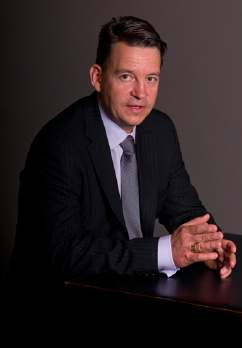 Olivier Ladislas de WeckTermSubject NumberTitleRoleCourse typeCourse evaluation survey given FT0016.241Advanced Structural DynamicsLab Sessions(with C. Cesnik)LabNoFT0016.851Satellite EngineeringAsst. Lecturer(with D. Miller)LectureNoST0116.684Space Systems Product DevelopmentAsst. Lecturer(with D. Miller)DesignNoFT0116.882ESD.34System ArchitectureLecturer(with E. Crawley)LectureYesST0216.888ESD.77Multidisciplinary System Design Optimization *Lecturer(with K. Willcox)LectureYesFT0216.01016.020Unified Engineering I & IILecturerLecture, LabYesST0316.03016.040Unified Engineering III & IVLecturerLecture, LabYesST0316.888ESD.77Multidisciplinary System Design OptimizationLecturer(with K. Willcox)LectureYesFT03ESD.36System Project ManagementLecturerin-chargeLectureYesIAP0416.810Engineering Design and Rapid Prototyping**Lecturerin-chargeDesignYesST0416.888/ ESD.77Multidisciplinary System Design OptimizationLecturer(with K. Willcox)LectureYesST0416.89ESD.352Space Systems EngineeringCo-Lecturer(with J. Hoffman)LectureYesFT04Junior Faculty LeaveN/AIAP0516.810Engineering Design and Rapid PrototypingLecturer In-chargeDesignYesST0516.888/ ESD.77Multidisciplinary System Design OptimizationLecturerLectureYesFT05ESD.36System Project ManagementLecturerin-chargeLectureYesST0616.888/ ESD.77Multidisciplinary System Design OptimizationLecturerLectureYesST0616.89ESD.352Space Systems EngineeringCo-Lecturer(with J. Hoffman)LectureYesFT06ESD.36System Project ManagementLecturerin-chargeLectureYesIAP0716.810Engineering Design and Rapid PrototypingLecturerIn-chargeDesignYesST0716.89ESD.352Space Systems EngineeringCo-Lecturer(with E. Crawley)LectureYesSU07ESD.39sProduct Families and Platforms (PI course)Lecturer in-chargeLectureYesFT0716.851Satellite EngineeringCo-Lecturer (with J. Keesee)LectureYesFT07ESD.36System Project ManagementLecturer in-chargeLectureYesST0816.888/ ESD.77Multidisciplinary System Design OptimizationLecturerLectureYesSU08ESD.39sProduct Families and Platforms (PI course)Lecturer in-chargeLectureYesFT08ESD.36System Project ManagementLecturer in-chargeLectureYesST0916.886Air Transportation Systems ArchitectingCo-Lecturer (John Hansman)LectureYesFT09ESD.36System Project ManagementLecturer in-chargeLectureYesFT0916.842Fundamentals of Systems Engineering***Lecturer in-ChargeLectureYesFT09ESD.944Engineering Systems Scholarship SeminarLecturer in-ChargeSeminarYesIAP10ESD.052Project Engineering ^Co-LecturerWorkshopYesST1016.888/ ESD.77Multidisciplinary System Design OptimizationLecturerLectureYesSU10ESD.39sProduct Families and Platforms (PI course)Lecturer in-chargeLectureYesFT1016.842Fundamentals of Systems EngineeringLecturer in-ChargeLectureYesFT10ESD.36System Project ManagementLecturer in-chargeLectureYesIAP11ESD.052Project Engineering ^LecturerWorkshopYesST11SabbaticalSU11ESD.39sProduct Families and Platforms (PI course)Lecturer in-chargeLectureYesFT11SabbaticalIAP1216.810Engineering Design and Rapid PrototypingLecturerIn-chargeDesignYesST1216.888/ ESD.77Multidisciplinary System Design OptimizationCo-LecturerLectureYesST12ESD.052Project EngineeringLecturerWorkshopYesSU12ESD.39sProduct Families and Platforms (PI course)Lecturer in-chargeLectureTBD